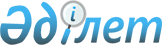 О внесении изменений и дополнений в некоторые постановления Правления Национального Банка Республики Казахстан по вопросам ведения бухгалтерского учета и представления финансовой отчетностиПостановление Правления Национального Банка Республики Казахстан от 19 декабря 2022 года № 122. Зарегистрировано в Министерстве юстиции Республики Казахстан 27 декабря 2022 года № 31303
      Примечание ИЗПИ!      Вводится в действие с 01.01.2023
      Правление Национального Банка Республики Казахстан ПОСТАНОВЛЯЕТ:
      1. Утвердить Перечень некоторых постановлений Правления Национального Банка Республики Казахстан, в которые вносятся изменения и дополнения по вопросам ведения бухгалтерского учета и представления финансовой отчетности, согласно приложению к настоящему постановлению.
      2. Департаменту бухгалтерского учета (Тайшибаева Д.А.) в установленном законодательством Республики Казахстан порядке обеспечить:
      1) совместно с Юридическим департаментом (Касенов А.С.) государственную регистрацию настоящего постановления в Министерстве юстиции Республики Казахстан;
      2) размещение настоящего постановления на официальном интернет-ресурсе Национального Банка Республики Казахстан после его официального опубликования;
      3) в течение десяти рабочих дней после государственной регистрации настоящего постановления представление в Юридический департамент сведений об исполнении мероприятия, предусмотренного подпунктом 2) настоящего пункта.
      3. Контроль за исполнением настоящего постановления возложить на заместителя Председателя Национального Банка Республики Казахстан Шолпанкулова Б.Ш.
      4. Настоящее постановление вводится в действие с 1 января 2023 года и подлежит официальному опубликованию.
      СОГЛАСОВАНОМинистерство финансовРеспублики Казахстан
      СОГЛАСОВАНОАгентство Республики Казахстанпо регулированию и развитиюфинансового рынка
      СОГЛАСОВАНОБюро национальной статистикиАгентства по стратегическомупланированию и реформамРеспублики Казахстан Перечень некоторых постановлений Правления Национального Банка Республики Казахстан, в которые вносятся изменения и дополнения по вопросам ведения бухгалтерского учета и представления финансовой отчетности
      1. Внести в постановление Правления Национального Банка Республики Казахстан от 22 сентября 2008 года № 79 "Об утверждении Типового плана счетов бухгалтерского учета для отдельных субъектов финансового рынка Республики Казахстан" (зарегистрировано в Реестре государственной регистрации нормативных правовых актов под № 5348) следующие изменения и дополнения:
      в Типовом плане счетов бухгалтерского учета для отдельных субъектов финансового рынка Республики Казахстан, утвержденном указанным постановлением:
      в главе 2:
      в параграфе 3:
      после счета 3240 дополнить счетом 3250 следующего содержания:
      после счета 3390 71 дополнить счетом 3390 72 следующего содержания:
      в параграфе 7:
      название счета 7220 01 изложить в следующей редакции:
      в главе 3:
      в параграфе 1:
      после описания счета 3240 дополнить номером, названием и описанием счета 3250 следующего содержания:
      "3250 "Обязательства по обязательным пенсионным взносам работодателя" (пассивный).
      Назначение: учет сумм обязательств по обязательным пенсионным взносам работодателя, подлежащих уплате в единый накопительный пенсионный фонд.
      По кредиту счета проводится сумма обязательств по обязательным пенсионным взносам работодателя, подлежащих уплате в единый накопительный пенсионный фонд.
      По дебету счета проводится списание сумм начисленных обязательств по обязательным пенсионным взносам работодателя, подлежащих уплате в единый накопительный пенсионный фонд.";
      после описания счета 3390 71 дополнить номером, названием и описанием счета 3390 72 следующего содержания:
      "3390 72 "Резервные фонды единого накопительного пенсионного фонда, по обязательным пенсионным взносам работодателя" (пассивный).
      Назначение: учет сумм резервных фондов единого накопительного пенсионного фонда, по обязательным пенсионным взносам работодателя.
      По кредиту счета проводится сумма поступлений в резервные фонды единого накопительного пенсионного фонда, по обязательным пенсионным взносам работодателя.
      По дебету счета проводится списание сумм резервных фондов единого накопительного пенсионного фонда, по обязательным пенсионным взносам работодателя.";
      название и описание счета 7220 01 изложить в следующей редакции:
      "7220 01 "Расходы по социальному налогу, социальным отчислениям и обязательным пенсионным взносам работодателя".
      Назначение: учет сумм расходов организации по уплате социального налога, социальных отчислений и обязательных пенсионных взносов работодателя.
      По дебету счета проводится сумма расходов организации по уплате социального налога, социальных отчислений и обязательных пенсионных взносов работодателя.
      По кредиту счета проводится списание сумм понесенных расходов на балансовый счет № 5610.".
      2. Внести в постановление Правления Национального Банка Республики Казахстан от 1 февраля 2010 года № 4 "Об утверждении Инструкции по ведению бухгалтерского учета управляющими инвестиционным портфелем, организациями, осуществляющими брокерскую деятельность на рынке ценных бумаг, и страховыми организациями, имеющими лицензию на осуществление деятельности по отрасли "страхование жизни" и осуществляющие заключение договоров страхования, предусматривающих условия участия страхователя в инвестициях страховщика и филиалами страховых организаций - нерезидентов Республики Казахстан, имеющими лицензию на осуществление деятельности по отрасли "страхование жизни" и осуществляющие заключение договоров страхования, предусматривающих условия участия страхователя в инвестициях страховщика" (зарегистрировано в Реестре государственной регистрации нормативных правовых актов под № 6090) следующие изменения:
      заголовок изложить в следующей редакции:
      "Об утверждении Инструкции по ведению бухгалтерского учета управляющими инвестиционным портфелем, организациями, осуществляющими брокерскую деятельность на рынке ценных бумаг, и страховыми организациями, имеющими лицензию на осуществление деятельности по отрасли "страхование жизни" и заключающими договоры страхования, предусматривающие условия участия страхователя в инвестициях страховщика, и филиалами страховых организаций-нерезидентов Республики Казахстан, имеющими лицензию на осуществление деятельности по отрасли "страхование жизни" и заключающими договоры страхования, предусматривающие условия участия страхователя в инвестициях страховщика";
      преамбулу и пункт 1 изложить в следующей редакции:
      "В соответствии с подпунктом 63) части второй статьи 15 Закона Республики Казахстан "О Национальном Банке Республики Казахстан", подпунктами 1) и 3-4) пункта 6 статьи 20 Закона Республики Казахстан "О бухгалтерском учете и финансовой отчетности" Правление Национального Банка Республики Казахстан ПОСТАНОВЛЯЕТ:
      1. Утвердить прилагаемую Инструкцию по ведению бухгалтерского учета управляющими инвестиционным портфелем, организациями, осуществляющими брокерскую деятельность на рынке ценных бумаг, и страховыми организациями, имеющими лицензию на осуществление деятельности по отрасли "страхование жизни" и заключающими договоры страхования, предусматривающие условия участия страхователя в инвестициях страховщика, и филиалами страховых организаций - нерезидентов Республики Казахстан, имеющими лицензию на осуществление деятельности по отрасли "страхование жизни" и заключающими договоры страхования, предусматривающие условия участия страхователя в инвестициях страховщика.";
      в Инструкции по ведению бухгалтерского учета управляющими инвестиционным портфелем, организациями, осуществляющими брокерскую деятельность на рынке ценных бумаг, и страховыми организациями, имеющими лицензию на осуществление деятельности по отрасли "страхование жизни" и осуществляющие заключение договоров страхования, предусматривающих условия участия страхователя в инвестициях страховщика и филиалами страховых организаций-нерезидентов Республики Казахстан, имеющими лицензию на осуществление деятельности по отрасли "страхование жизни" и осуществляющие заключение договоров страхования, предусматривающих условия участия страхователя в инвестициях страховщика, утвержденной указанным постановлением:
      заголовок изложить в следующей редакции:
      "Инструкция по ведению бухгалтерского учета управляющими инвестиционным портфелем, организациями, осуществляющими брокерскую деятельность на рынке ценных бумаг, и страховыми организациями, имеющими лицензию на осуществление деятельности по отрасли "страхование жизни" и заключающими договоры страхования, предусматривающие условия участия страхователя в инвестициях страховщика, и филиалами страховых организаций-нерезидентов Республики Казахстан, имеющими лицензию на осуществление деятельности по отрасли "страхование жизни" и заключающими договоры страхования, предусматривающие условия участия страхователя в инвестициях страховщика";
      пункт 1 изложить в следующей редакции:
      "1. Настоящая Инструкция разработана в соответствии с подпунктом 63) части второй статьи 15 Закона Республики Казахстан "О Национальном Банке Республики Казахстан", подпунктами 1) и 3-4) пункта 6 статьи 20 Закона Республики Казахстан "О бухгалтерском учете и финансовой отчетности", международными стандартами финансовой отчетности и детализирует ведение бухгалтерского учета:
      управляющими инвестиционным портфелем активов клиентов, находящихся в инвестиционном управлении, и страховыми организациями, имеющими лицензию на осуществление деятельности по отрасли "страхование жизни" и заключающими договоры страхования, предусматривающие условия участия страхователя в инвестициях страховщика, и филиалами страховых организаций-нерезидентов Республики Казахстан, имеющими лицензию на осуществление деятельности по отрасли "страхование жизни" и заключающими договоры страхования, предусматривающие условия участия страхователя в инвестициях страховщика, (далее – организация);
      организациями, осуществляющими брокерскую деятельность на рынке ценных бумаг, (далее – брокер) активов, полученных от клиентов по договору об оказании брокерских услуг.";
      пункт 3 изложить в следующей редакции:
      "3. Бухгалтерские записи, не предусмотренные настоящей Инструкцией, осуществляются в соответствии с требованиями Закона Республики Казахстан "О бухгалтерском учете и финансовой отчетности" и международными стандартами финансовой отчетности.".
      3. Внести в постановление Правления Национального Банка Республики Казахстан от 31 января 2011 года № 3 "Об утверждении Типового плана счетов бухгалтерского учета в банках второго уровня, ипотечных организациях, акционерном обществе "Банк Развития Казахстана и филиалах банков-нерезидентов Республики Казахстан" (зарегистрировано в Реестре государственной регистрации нормативных правовых актов под № 6793) следующие изменения:
      преамбулу изложить в следующей редакции:
      "В соответствии с подпунктом 63) части второй статьи 15 Закона Республики Казахстан "О Национальном Банке Республики Казахстан", подпунктами 1), 3-2) и 3-4) пункта 6 статьи 20 Закона Республики Казахстан "О бухгалтерском учете и финансовой отчетности" Правление Национального Банка Республики Казахстан ПОСТАНОВЛЯЕТ:";
      в Типовом плане счетов бухгалтерского учета в банках второго уровня, ипотечных организациях, акционерном обществе "Банк Развития Казахстана" и филиалах банков-нерезидентов Республики Казахстан, утвержденном указанным постановлением:
      в главе 2:
      в параграфе 5:
      название счета 5722 изложить в следующей редакции:
      в главе 3:
      в параграфе 1:
      название и описание счета 5722 изложить в следующей редакции:
      "5722. Социальные отчисления, отчисления по обязательному социальному медицинскому страхованию и обязательные пенсионные взносы работодателя.
      Назначение счета: Учет сумм социальных отчислений, уплачиваемых в Государственный фонд социального страхования, отчислений по обязательному социальному медицинскому страхованию, уплачиваемых в фонд социального медицинского страхования, обязательных пенсионных взносов работодателя, подлежащих уплате в единый накопительный пенсионный фонд.
      По дебету счета проводятся суммы расходов, связанных с перечислением социальных отчислений, отчислений по обязательному социальному медицинскому страхованию и обязательных пенсионных взносов работодателя.
      По кредиту счета проводится списание сумм понесенных расходов на балансовый счет № 4999.".
      4. Внести в постановление Правления Национального Банка Республики Казахстан от 1 июля 2011 года № 68 "Об утверждении Инструкции по ведению бухгалтерского учета отдельными субъектами финансового рынка" (зарегистрировано в Реестре государственной регистрации нормативных правовых актов под № 7121) следующие изменения:
      преамбулу изложить в следующей редакции:
      "В соответствии с подпунктом 63) части второй статьи 15 Закона Республики Казахстан "О Национальном Банке Республики Казахстан", подпунктами 1) и 3-4) пункта 6 статьи 20 Закона Республики Казахстан "О бухгалтерском учете и финансовой отчетности" Правление Национального Банка Республики Казахстан ПОСТАНОВЛЯЕТ:";
      в Инструкции по ведению бухгалтерского учета отдельными субъектами финансового рынка, утвержденной указанным постановлением:
      пункт 1 изложить в следующей редакции:
      "1. Настоящая Инструкция разработана в соответствии с подпунктом 63) части второй статьи 15 Закона Республики Казахстан "О Национальном Банке Республики Казахстан", подпунктами 1) и 3-4) пункта 6 статьи 20 Закона Республики Казахстан "О бухгалтерском учете и финансовой отчетности" и международными стандартами финансовой отчетности.".
      5. Внести в постановление Правления Национального Банка Республики Казахстан от 1 июля 2011 года № 69 "Об утверждении Инструкции по ведению бухгалтерского учета операций с пенсионными активами, осуществляемых единым накопительным пенсионным фондом и добровольными накопительными пенсионными фондами" (зарегистрировано в Реестре государственной регистрации нормативных правовых актов под № 7118) следующие дополнения:
      в Инструкции по ведению бухгалтерского учета операций с пенсионными активами, осуществляемых единым накопительным пенсионным фондом и добровольными накопительными пенсионными фондами, утвержденной указанным постановлением:
      дополнить пунктом 5-2 следующего содержания:
      "5-2. На сумму обязательных пенсионных взносов работодателя осуществляется следующая бухгалтерская запись:
      дополнить пунктом 8-1 следующего содержания:
      "8-1. При зачислении средств на счета резервных фондов с условных пенсионных счетов физических лиц осуществляется следующая бухгалтерская запись:
      При списании средств со счетов резервных фондов на условные пенсионные счета физических лиц осуществляется следующая бухгалтерская запись:
      дополнить пунктом 86-1 следующего содержания:
      "86-1. При зачислении чистого инвестиционного дохода на условные пенсионные счета и счета резервных фондов осуществляются следующие бухгалтерские записи:
      1) при наличии кредитового остатка по счету 5610 "Нераспределенная прибыль (непокрытый убыток) отчетного периода":
      2) при наличии дебетового остатка по счету 5610 "Нераспределенная прибыль (непокрытый убыток) отчетного периода":
      6. Внести в постановление Правления Национального Банка Республики Казахстан от 24 августа 2012 года № 270 "Об утверждении Правил организации ведения бухгалтерского учета" (зарегистрировано в Реестре государственной регистрации нормативных правовых актов под № 7978) следующие изменения и дополнения:
      преамбулу изложить в следующей редакции:
      "В соответствии с подпунктом 63) части второй статьи 15 Закона Республики Казахстан "О Национальном Банке Республики Казахстан", подпунктами 1), 3-2) и 3-4) пункта 6 статьи 20 Закона Республики Казахстан "О бухгалтерском учете и финансовой отчетности" Правление Национального Банка Республики Казахстан ПОСТAНОВЛЯЕТ:";
      в Правилах организации ведения бухгалтерского учета, утвержденных указанным постановлением:
      заголовок главы 1 изложить в следующей редакции:
      "Глава 1. Общие положения";
      пункт 1 изложить в следующей редакции:
      "1. Настоящие Правила организации ведения бухгалтерского учета (далее – Правила) разработаны в соответствии с подпунктом 63) части второй статьи 15 Закона Республики Казахстан "О Национальном Банке Республики Казахстан", подпунктами 1), 3-2) и 3-4) пункта 6 статьи 20 Закона Республики Казахстан "О бухгалтерском учете и финансовой отчетности" (далее – Закон о бухгалтерском учете) и определяют порядок организации ведения бухгалтерского учета финансовыми организациями, акционерным обществом "Банк Развития Казахстана", филиалами банков-нерезидентов Республики Казахстан, филиалами страховых (перестраховочных) организаций-нерезидентов Республики Казахстан и филиалами страховых брокеров-нерезидентов Республики Казахстан (далее – организации).";
      часть вторую пункта 2 изложить в следующей редакции:
      "Банки второго уровня, филиалы банков-нерезидентов Республики Казахстан и организации, осуществляющие отдельные виды банковских операций, при проведении кассовых операций руководствуются постановлением Правления Национального Банка Республики Казахстан от 29 ноября 2019 года № 231 "Об утверждении Правил осуществления кассовых операций и операций по инкассации банкнот, монет и ценностей в банках второго уровня, филиалах банков-нерезидентов Республики Казахстан, Национальном операторе почты и юридических лицах, исключительной деятельностью которых является инкассация банкнот, монет и ценностей" (зарегистрированным в Реестре государственной регистрации нормативных правовых актов под № 19680).";
      дополнить пунктом 2-1 следующего содержания:
      "2-1. Действие параграфов 4, 5 и 6 главы 4 Правил не распространяется на юридические лица, осуществляющие деятельность исключительно через обменные пункты на основании лицензии Национального Банка Республики Казахстан на обменные операции с наличной иностранной валютой.
      Требования Правил по организации ведения бухгалтерского учета, связанные с разделением функций организации на фронт-офис, мидл-офис (при наличии) и бэк-офиса, не распространяются на юридические лица, созданные в организационно-правовой форме товарищества с ограниченной ответственностью.";
      заголовок главы 2 изложить в следующей редакции:
      "Глава 2. Организация работы бухгалтерской службы";
      пункт 4 изложить в следующей редакции:
      "4. Руководителем бухгалтерской службы (далее – главный бухгалтер) является должностное лицо, обеспечивающее ведение бухгалтерского учета, составление и представление финансовой отчетности, формирование учетной политики, подготовку других внутренних документов по вопросам бухгалтерского учета, а также их представление руководителю (либо лицу, его замещающему) организации или иному органу управления на утверждение.
      При передаче на договорной основе ведения бухгалтерского учета и составления финансовой отчетности бухгалтерской или аудиторской организации или профессиональному бухгалтеру или при ведении руководством бухгалтерского учета лично, руководство юридического лица, осуществляющего деятельность исключительно через обменные пункты на основании лицензии Национального Банка Республики Казахстан на обменные операции с наличной иностранной валютой, обеспечивает исполнения требований настоящих Правил.";
      пункт 8 изложить в следующей редакции:
      "8. Функциями сотрудника бухгалтерской службы организации (филиала, представительства), за исключением главного бухгалтера организации, (далее – бухгалтер), в соответствии с внутренними документами организации являются:
      1) выполнение указаний и распоряжений главного бухгалтера организации либо лица его замещающего, в соответствии с внутренними документами организации;
      2) составление перечня первичных документов, формируемых на бумажном носителе и в электронном виде, их представление на согласование главному бухгалтеру и при необходимости иному лицу организации в соответствии с внутренними документами организации;
      3) обеспечение надлежащего оформления и сохранности первичных документов;
      4) обеспечение наличия образцов подписей, электронных цифровых подписей;
      5) иные функции, предусмотренные внутренними документами организации.";
      заголовок главы 3 изложить в следующей редакции:
      "Глава 3. Ведение бухгалтерской документации";
      пункт 20 изложить в следующей редакции:
      "20. Бухгалтерские записи по всем операциям организации осуществляются на основании первичных документов, с соблюдением хронологической последовательности. Первичные документы составляются на бумажном носителе и (или) в электронном виде. Бухгалтерские записи прошлой либо будущей датой не осуществляются. В информационной системе допускается осуществление автоматических бухгалтерских записей на основании заключенных сделок.";
      пункт 28 изложить в следующей редакции:
      "28. В конце каждого операционного дня бэк-офис и фронт-офис и мидл-офис (в случае наличия мидл-офиса) осуществляют обязательную сверку по количеству и суммам заключенных и отраженных в бухгалтерском учете операций в порядке, установленном внутренними документами организации.
      При наличии взаимодействия компонентов системы с внешними источниками информации, используемых для проведения операции (платежи, переоценка, покупка (продажа) ценных бумаг и так далее) обеспечивается сверка равенства передаваемой (принятой) информации в порядке, установленном внутренними документами организации.";
      пункт 31 изложить в следующей редакции:
      "31. Организация обеспечивает оперативное (в случаях необходимости пользования теми или иными материалами), временное (долговременное) и постоянное хранение документов.
      Уполномоченные организации, обеспечивают хранение первичных документов по осуществленным в течение дня операциям в кассе до конца операционного дня с последующей передачей в архив.";
      пункт 37 изложить в следующей редакции:
      "37. Руководитель (либо лицо, его замещающее) организации и работник, ответственный за хранение документов, обеспечивают правильную организацию ведения и хранения документов организации в соответствии с внутренними документами организации, согласованными с главным бухгалтером. В случае ведения и хранения документов на электронных носителях, руководитель (либо лицо, его замещающее) организации и руководитель подразделения информационных технологий обеспечивают их хранение.";
      заголовок главы 4 изложить в следующей редакции:
      "Глава 4. Организация ведения бухгалтерского учета";
      дополнить пунктом 39-1 следующего содержания:
      "39-1. В бухгалтерском учете в зависимости от объекта учета используются активные, пассивные и активно-пассивные счета, а также контрактивные и контрпассивные счета, предназначенные для уточнения остатка активных и пассивных счетов соответственно.
      Активными счетами являются счета бухгалтерского учета, предназначенные для учета имущества (активов).
      Пассивными счетами являются счета бухгалтерского учета, предназначенные для учета источников формирования активов (пассивов) и обязательств перед третьими лицами.
      Счета бухгалтерского учета, предназначенные для одновременного учета активов, а также источников их формирования, являются активно-пассивными счетами.
      Счет, который используется для уточнения (корректировки) остатка основного активного счета, является контрактивный счет. 
      Счет, предназначенный для уточнения (корректировки) сумм источников формирования активов, учитываемых на пассивном счете, является контрпассивный счет.
      Дебетовые остатки по пассивным счетам и кредитовые остатки по активным счетам не формируются.";
      дополнить пунктом 68-1 следующего содержания:
      "68-1. Внутренними документами организации регулируются, в том числе:
      1) порядок отражения заемных операций (выданных/полученных займов);
      2) порядок классификации выданных займов исходя из бизнес-моделей, утвержденных организацией для управления финансовыми активами, и характеристик договоров займов, связанных с предусмотренными договором денежными потоками;
      3) порядок оценки соответствия потоков денежных средств по финансовому активу критерию СППИ (Солели Паиментс оф Принсипал энд Интерест – Solely Payments of Principal and Interest), то есть предусмотрено ли условиями договора займа возникновение, в установленные сроки, потоков денежных средств, которые представляют собой выплату исключительно основной суммы и вознаграждения;
      4) порядок учета, приобретенного (приобретенных) или созданного (созданных) кредитно-обесцененного (кредитно-обесцененных) договора займа (договоров займов), содержащий, но не ограничиваясь:
      критерии существенной и несущественной модификации;
      порядок учета договоров займов при наличии признаков существенной и несущественной модификации;
      5) порядок отражения привлеченных (размещенных) депозитов;
      6) по усмотрению организации иные вопросы учета выданных (полученных) займов и привлеченных (размещенных) депозитов.";
      пункты 69 и 70 изложить в следующей редакции:
      "69. Отражение и (или) проверка отражения в бухгалтерском учете результата операции по выдаче (получению) займов и привлечению (размещению) депозитов осуществляется на основании первичных документов, предоставляемых фронт-офисом в порядке и сроки, установленные внутренними документами организации.
      70. В соответствии с внутренними документами организации не реже одного раза в квартал между фронт-офисом и бэк-офисом осуществляется сверка информации по остаткам счетов по выданным (полученным) займам и привлеченным (размещенным) депозитам.";
      пункты 72 и 73 изложить в следующей редакции:
      "72. В случае изменения стоимости залогового имущества фронт-офисом направляется в бэк-офис подтверждающий документ, установленный внутренними документами организации, для отражения изменения в бухгалтерском учете.
      При наличии вспомогательного модуля по учету залогов допускается осуществление автоматических бухгалтерских записей по переоценке стоимости залогов.
      73. В случае наличия займов, переданных акционерному обществу "Казахстанская Жилищная Компания" либо дочерней организации, приобретающей сомнительные и безнадежные активы, с периодичностью, установленной внутренними документами организации, но не реже одного раза в год, осуществляется сверка информации по соответствующим займам, в том числе отраженным в бухгалтерском учете данных организаций. По результатам сверки составляется документ, определенный внутренними документами организации.";
      пункт 76 изложить в следующей редакции:
      "76. В случае изменения параметров совершенной операции по инвестиционной деятельности фронт-офис не позднее окончания операционного дня передает все подтверждающие первичные документы в бэк-офис для отражения изменения в бухгалтерском учете.";
      пункт 79 изложить в следующей редакции:
      "79. Подразделением, являющимся в организации ответственным подразделением, осуществляется сверка данных аналитического и синтетического учета с периодичностью и в порядке, установленном внутренними документами организации.";
      пункт 89 изложить в следующей редакции:
      "89. Организация проводит тест на обесценение фиксированных активов с периодичностью и в порядке, установленными внутренними документами организации, разработанными в соответствии с международными стандартами финансовой отчетности и требованиями Закона Республики Казахстан "О бухгалтерском учете и финансовой отчетности".";
      пункт 110 изложить в следующей редакции:
      "110. Для учета имущества, числящегося на внесистемном учете, материально-ответственное лицо, в подотчете которого оно находится, заводит и ведет журнал учета имущества по форме, утвержденной внутренними документами организации, с учетом ее бизнес-процессов.";
      пункт 112 изложить в следующей редакции:
      "112. Учет внесистемного имущества осуществляется в информационной системе, применяемой организацией для ведения бухгалтерского учета и составления финансовой отчетности или отчетности по данным бухгалтерского учета.";
      заголовок главы 5 изложить в следующей редакции:
      "Глава 5. Инвентаризация";
      пункт 116 изложить в следующей редакции:
      "116. Полная инвентаризация активов и обязательств проводится не менее одного раза в год. В исключительных случаях (таких как обстоятельства непреодолимой силы (форс-мажор, пандемия), объединение организаций, переезд структурных подразделений организации) полная инвентаризация активов и обязательств отсрочивается по решению уполномоченного органа организации на срок не более чем на год. Частичная инвентаризация при необходимости проводится чаще. Охват видов активов и обязательств при частичной инвентаризации утверждается руководителем (либо лицом, его замещающим) организации или должностным (должностными) лицом (лицами), определенным (определенными) руководителем организации.";
      пункт 146 изложить в следующей редакции:
      "146. В соответствии с внутренними документами организации до начала либо в момент инвентаризации основных средств проверяются:
      наличие и состояние инвентаризационных описей и списков по учету основных средств;
      наличие и состояние технических паспортов или другой технической документации;
      наличие документов, подтверждающих нахождение указанных объектов в собственности организации на ответственном хранении, а также договоров аренды. При отсутствии документов обеспечивается их получение и оформление.";
      пункт 148 изложить в следующей редакции:
      "148. Перечень основных средств вносится в инвентаризационную опись по наименованиям в соответствии с основным назначением объекта. Если объект подвергся восстановлению, реконструкции, расширению или переоборудованию и вследствие этого изменилось основное его назначение, то он вносится в инвентаризационную опись под наименованием, соответствующим новому назначению, и в случае необходимости в бухгалтерском учете осуществляется соответствующая бухгалтерская запись.";
      пункт 150 изложить в следующей редакции:
      "150. Объекты основных средств, которые в момент инвентаризации располагаются вне места нахождения организации (автомашины, отправленные в капитальный ремонт машины, оборудование и тому подобное), инвентаризируются в соответствии с внутренними документами организации.";
      пункт 156 изложить в следующей редакции:
      "156. В сличительных ведомостях отражаются расхождения между показателями по данным бухгалтерского учета и данным инвентаризационных описей. Сличительные ведомости составляются по активам, при инвентаризации которых выявлены отклонения от учетных данных.".
      7. Внести в постановление Правления Национального Банка Республики Казахстан от 26 июля 2013 года № 195 "Об утверждении Стандарта финансовой отчетности "Учет и раскрытие информации об операциях по пенсионным активам" (зарегистрировано в Реестре государственной регистрации нормативных правовых актов под № 8765) следующие изменения:
      преамбулу изложить в следующей редакции:
      "В соответствии с подпунктом 64) части второй статьи 15 Закона Республики Казахстан "О Национальном Банке Республики Казахстан", подпунктом 1) пункта 6 статьи 20 Закона Республики Казахстан "О бухгалтерском учете и финансовой отчетности" Правление Национального Банка Республики Казахстан ПОСТАНОВЛЯЕТ:";
      в Стандарте финансовой отчетности "Учет и раскрытие информации об операциях по пенсионным активам", утвержденном указанным постановлением:
      пункт 1 изложить в следующей редакции:
      "1. Настоящий Стандарт финансовой отчетности "Учет и раскрытие информации об операциях по пенсионным активам" (далее – Стандарт) разработан в соответствии с подпунктом 64) части второй статьи 15 Закона Республики Казахстан "О Национальном Банке Республики Казахстан", подпунктом 1) пункта 6 статьи 20 Закона Республики Казахстан "О бухгалтерском учете и финансовой отчетности", предназначен для ведения бухгалтерского учета пенсионных активов и составления финансовой отчетности в отношении пенсионных активов единого накопительного пенсионного фонда и добровольных накопительных пенсионных фондов (далее – фонд).";
      пункт 3 изложить в следующей редакции:
      "3. Вопросы, не урегулированные Стандартом, регулируются Законом Республики Казахстан "О бухгалтерском учете и финансовой отчетности" и международными стандартами финансовой отчетности (далее – МСФО).".
      8. Внести в постановление Правления Национального Банка Республики Казахстан от 16 июля 2014 года № 137 "Об утверждении Стандарта бухгалтерского учета 33 "Учет и раскрытие информации об операциях по брокерской деятельности" (зарегистрировано в Реестре государственной регистрации нормативных правовых актов под № 9735) следующие изменения:
      преамбулу изложить в следующей редакции:
      "В соответствии с подпунктом 64) части второй статьи 15 Закона Республики Казахстан "О Национальном Банке Республики Казахстан", подпунктом 1) пункта 6 статьи 20 Закона Республики Казахстан "О бухгалтерском учете и финансовой отчетности" Правление Национального Банка Республики Казахстан ПОСТАНОВЛЯЕТ:";
      в Стандарте бухгалтерского учета 33 "Учет и раскрытие информации об операциях по брокерской деятельности", утвержденном указанным постановлением:
      пункт 1 изложить в следующей редакции:
      "1. Настоящий Стандарт бухгалтерского учета 33 "Учет и раскрытие информации об операциях по брокерской деятельности" (далее – Стандарт) разработан в соответствии с подпунктом 64) части второй статьи 15 Закона Республики Казахстан "О Национальном Банке Республики Казахстан", подпунктом 1) пункта 6 статьи 20 Закона Республики Казахстан "О бухгалтерском учете и финансовой отчетности", Правилами осуществления брокерской и (или) дилерской деятельности на рынке ценных бумаг, порядком проведения брокером и (или) дилером банковских операций, утвержденными постановлением Правления Национального Банка Республики Казахстан от 3 февраля 2014 года № 9 "Об утверждении Правил осуществления брокерской и (или) дилерской деятельности на рынке ценных бумаг, порядка проведения брокером и (или) дилером банковских операций" (зарегистрировано в Реестре государственной регистрации нормативных правовых актов под № 9249), и предназначен для применения организацией, осуществляющей брокерскую деятельность на рынке ценных бумаг, (далее – брокер) при составлении финансовой отчетности.".
      9. Внести в постановление Правления Национального Банка Республики Казахстан от 28 января 2016 года № 41 "Об утверждении Правил представления финансовой отчетности финансовыми организациями" (зарегистрировано в Реестре государственной регистрации нормативных правовых актов под № 13504) следующие изменения и дополнения:
      в Правилах представления финансовой отчетности финансовыми организациями, утвержденных указанным постановлением:
      пункт 11 изложить в следующей редакции:
      "11. Единый накопительный пенсионный фонд представляют годовую финансовую отчетность по пенсионным активам в Национальный Банк ежегодно в срок до 30 (тридцатого) апреля (включительно) года, следующего за отчетным годом в электронном формате, подтвержденную аудиторской организацией в соответствии с пунктом 3 статьи 54 Закона Республики Казахстан "О пенсионном обеспечении в Республике Казахстан", которая включает отчет о чистых пенсионных активах, сформированных за счет обязательных пенсионных взносов, обязательных профессиональных пенсионных взносов и добровольных пенсионных взносов по форме согласно приложению 5 к Правилам, отчет о чистых пенсионных активах, сформированных за счет обязательных пенсионных взносов работодателя по форме согласно приложению 5-1 к Правилам, отчет об изменениях в чистых пенсионных активах сформированных за счет обязательных пенсионных взносов, обязательных профессиональных пенсионных взносов и добровольных пенсионных взносов по форме согласно приложению 6 к Правилам и отчет об изменениях в чистых пенсионных активах, сформированных за счет обязательных пенсионных взносов работодателя по форме согласно приложению 6-1 к Правилам.
      Добровольные накопительные пенсионные фонды представляют годовую финансовую отчетность по пенсионным активам в Национальный Банк ежегодно в срок до 30 (тридцатого) апреля (включительно) года, следующего за отчетным годом в электронном формате, подтвержденную аудиторской организацией в соответствии с пунктом 3 статьи 54 Закона Республики Казахстан "О пенсионном обеспечении в Республике Казахстан", которая включает отчет о чистых пенсионных активах, сформированных за счет обязательных пенсионных взносов, обязательных профессиональных пенсионных взносов и добровольных пенсионных взносов по форме согласно приложению 5 к Правилам и отчет об изменениях в чистых пенсионных активах сформированных за счет обязательных пенсионных взносов, обязательных профессиональных пенсионных взносов и добровольных пенсионных взносов по форме согласно приложению 6.";
      подпункт 2) пункта 16 изложить в следующей редакции:
      "2) единый накопительный пенсионный фонд представляет не позднее 20 (двадцатого) числа месяца, следующего за отчетным месяцем, по следующим формам:
      бухгалтерский баланс по форме согласно приложению 11 к Правилам;
      отчет о прибылях и убытках по форме согласно приложению 12 к Правилам;
      отчет о чистых пенсионных активах, сформированных за счет обязательных пенсионных взносов, обязательных профессиональных пенсионных взносов, добровольных пенсионных взносов, по форме согласно приложению 13 к Правилам;
      отчет о чистых пенсионных активах, сформированных за счет обязательных пенсионных взносов работодателя, по форме согласно приложению 13-1 к Правилам;
      отчет об изменениях в чистых пенсионных активах, сформированных за счет обязательных пенсионных взносов, обязательных профессиональных пенсионных взносов, добровольных пенсионных взносов, по форме согласно приложению 14 к Правилам;
      отчет об изменениях в чистых пенсионных активах, сформированных за счет обязательных пенсионных взносов работодателя, по форме согласно приложению 14-1 к Правилам;";
      приложение 5 изложить в редакции согласно приложению 1 к настоящему Перечню некоторых постановлений Правления Национального Банка Республики Казахстан, в которые вносятся изменения и дополнения по вопросам ведения бухгалтерского учета и представления финансовой отчетности (далее – Перечень);
      дополнить приложением 5-1 в редакции согласно приложению 2 к Перечню;
      приложение 6 изложить в редакции согласно приложению 3 к Перечню;
      дополнить приложением 6-1 в редакции согласно приложению 4 к Перечню;
      приложение 13 изложить в редакции согласно приложению 5 к Перечню;
      дополнить приложением 13-1 в редакции согласно приложению 6 к Перечню;
      приложение 14 изложить в редакции согласно приложению 7 к Перечню;
      дополнить приложением 14-1 в редакции согласно приложению 8 к Перечню.".
      10. Внести в постановление Правления Национального Банка Республики Казахстан от 27 марта 2017 года № 46 "О внесении изменений и дополнений в постановление Правления Национального Банка Республики Казахстан от 31 января 2011 года № 3 "Об утверждении Типового плана счетов бухгалтерского учета в банках второго уровня, ипотечных организациях и акционерном обществе "Банк Развития Казахстана" и утверждении Инструкции по ведению бухгалтерского учета исламскими банками" (зарегистрировано в Реестре государственной регистрации нормативных правовых актов под № 15117) следующие изменения:
      преамбулу изложить в следующей редакции:
      "В соответствии с подпунктом 63) части второй статьи 15 Закона Республики Казахстан "О Национальном Банке Республики Казахстан", подпунктом 1) пункта 6 статьи 20 Закона Республики Казахстан "О бухгалтерском учете и финансовой отчетности" Правление Национального Банка Республики Казахстан ПОСТАНОВЛЯЕТ:";
      в Инструкции по ведению бухгалтерского учета исламскими банками, утвержденной указанным постановлением:
      пункт 1 изложить в следующей редакции:
      "1. Настоящая Инструкция по ведению бухгалтерского учета исламскими банками (далее – Инструкция) разработана в соответствии с подпунктом 63) части второй статьи 15 Закона Республики Казахстан "О Национальном Банке Республики Казахстан", подпунктом 1) пункта 6 статьи 20 Закона Республики Казахстан "О бухгалтерском учете и финансовой отчетности", международными стандартами финансовой отчетности и детализирует ведение бухгалтерского учета исламскими банками (далее – банк).".
      11. Внести в постановление Правления Национального Банка Республики Казахстан от 27 марта 2017 года № 47 "Об утверждении Правил автоматизации ведения бухгалтерского учета" (зарегистрировано в Реестре государственной регистрации нормативных правовых актов под № 15084) следующие изменения:
      преамбулу изложить в следующей редакции:
      "В соответствии с подпунктом 63) части второй статьи 15 Закона Республики Казахстан "О Национальном Банке Республики Казахстан" Правление Национального Банка Республики Казахстан ПОСТАНОВЛЯЕТ:";
      пункт 1 изложить в следующей редакции:
      "1. Настоящие Правила автоматизации ведения бухгалтерского учета (далее – Правила) разработаны в соответствии с подпунктом 63) части второй статьи 15 Закона Республики Казахстан "О Национальном Банке Республики Казахстан" и определяют порядок автоматизации ведения бухгалтерского учета финансовыми организациями (за исключением юридических лиц, исключительной деятельностью которых является инкассация банкнот, монет и ценностей), акционерным обществом "Банк Развития Казахстана" и филиалами банков - нерезидентов Республики Казахстан, филиалами страховых (перестраховочных) организаций - нерезидентов Республики Казахстан, филиалами страховых брокеров-нерезидентов Республики Казахстан (далее – организация).";
      пункт 3 изложить в следующей редакции:
      "3. В Правилах используются понятия, предусмотренные законами Республики Казахстан "О бухгалтерском учете и финансовой отчетности", "Об информатизации", а также следующие понятия:
      1) автоматизированное рабочее место – совокупность технических, информационных и программных ресурсов, обеспечивающая участие работника организации в реализации автоматизированных бизнес-процессов;
      2) аудиторский след – процесс отслеживания и фиксирования действий пользователя при совершении сделок (операций) или системных функций;
      3) отчетность по данным бухгалтерского учета – отчетность, формируемая филиалом банка - нерезидента Республики Казахстан, филиалом страховой (перестраховочной) организации - нерезидента Республики Казахстан, филиалом страхового брокера - нерезидента Республики Казахстан;
      4) база данных – совокупность данных, организованных согласно концептуальной структуре, описывающей характеристики этих данных, а также взаимосвязи между их объектами;
      5) централизованный доступ – доступ пользователей удаленных автоматизированных рабочих мест по каналам связи к единой базе данных информационной системы в режиме реального времени;
      6) децентрализованный доступ – доступ пользователей удаленных автоматизированных рабочих мест по каналам связи к единой базе данных информационной системы путем синхронизации локальной базы посредством регламентированной передачи данных;
      7) сторно – бухгалтерская запись по исправлению выявленной ошибки в регистрах бухгалтерского учета.".
      12. Внести в постановление Правления Национального Банка Республики Казахстан от 22 декабря 2017 года № 251 "Об утверждении Типового плана счетов бухгалтерского учета для страховых (перестраховочных) организаций, исламских страховых (перестраховочных) организаций, обществ взаимного страхования и филиалов страховых (перестраховочных) организаций - нерезидентов Республики Казахстан, Инструкции по ведению бухгалтерского учета страховыми (перестраховочными) организациями, исламскими страховыми (перестраховочными) организациями, обществами взаимного страхования и филиалами страховых (перестраховочных) организаций - нерезидентов Республики Казахстан и внесении изменений и дополнений в некоторые нормативные правовые акты Республики Казахстан по вопросам ведения бухгалтерского учета" (зарегистрировано в Реестре государственной регистрации нормативных правовых актов под № 16390) следующие изменения и дополнения:
      в Типовом плане счетов бухгалтерского учета для страховых (перестраховочных) организаций, исламских страховых (перестраховочных) организаций, обществ взаимного страхования и филиалов страховых (перестраховочных) организаций - нерезидентов Республики Казахстан, утвержденном указанным постановлением:
      в главе 2:
      в параграфе 3:
      после счета 3240 дополнить счетом 3250 следующего содержания:
      в параграфе 7:
      название счета 7220 01 изложить в следующей редакции:
      в главе 3:
      в параграфе 1:
      после описания счета 3240 дополнить номером, названием и описанием счета 3250 следующего содержания:
      "3250 "Обязательства по обязательным пенсионным взносам работодателя" (пассивный).
      Назначение: учет сумм обязательств по обязательным пенсионным взносам работодателя, подлежащих уплате в единый накопительный пенсионный фонд.
      По кредиту счета проводится сумма обязательств по обязательным пенсионным взносам работодателя, подлежащих уплате в единый накопительный пенсионный фонд.
      По дебету счета проводится списание сумм начисленных обязательств по обязательным пенсионным взносам работодателя, подлежащих уплате в единый накопительный пенсионный фонд.";
      название и описание счета 7220 01 изложить в следующей редакции:
      "7220 01 "Расходы по социальному налогу, социальным отчислениям и обязательным пенсионным взносам работодателя".
      Назначение: учет сумм расходов организации по уплате социального налога, социальных отчислений и обязательных пенсионных взносов работодателя.
      По дебету счета проводится сумма расходов организации по уплате социального налога, социальных отчислений и обязательных пенсионных взносов работодателя.
      По кредиту счета проводится списание сумм понесенных расходов на балансовый счет № 5610.".
      13. Внести в постановление Правления Национального Банка Республики Казахстан от 26 февраля 2018 года № 39 "Об установлении формы и содержания контрольного чека аппаратно-программных комплексов, применяемых банками, организациями, осуществляющими отдельные виды банковских операций, и филиалами банков - нерезидентов Республики Казахстан" (зарегистрировано в Реестре государственной регистрации нормативных правовых актов под № 16639) следующее изменение:
      преамбулу изложить в следующей редакции:
      "В соответствии со статьей 166 Кодекса Республики Казахстан "О налогах и других обязательных платежах в бюджет" (Налоговый кодекс) Правление Национального Банка Республики Казахстан ПОСТАНОВЛЯЕТ:".
      14. Внести в постановление Правления Национального Банка Республики Казахстан от 21 сентября 2020 года № 107 "Об утверждении Правил представления отчетности по данным бухгалтерского учета филиалами банков - нерезидентов Республики Казахстан, филиалами страховых (перестраховочных) организаций - нерезидентов Республики Казахстан, филиалами страховых брокеров - нерезидентов Республики Казахстан" (зарегистрировано в Реестре государственной регистрации нормативных правовых актов под № 21278) следующие изменения:
      преамбулу изложить в следующей редакции:
      "В соответствии с подпунктом 63) части второй статьи 15 Закона Республики Казахстан "О Национальном Банке Республики Казахстан", подпунктами 1) и 3-4) пункта 6 статьи 20 Закона Республики Казахстан "О бухгалтерском учете и финансовой отчетности", подпунктом 2) пункта 3 статьи 16 Закона Республики Казахстан "О государственной статистике" Правление Национального Банка Республики Казахстан ПОСТАНОВЛЯЕТ:";
      в Правилах представления отчетности по данным бухгалтерского учета филиалами банков - нерезидентов Республики Казахстан, филиалами страховых (перестраховочных) организаций - нерезидентов Республики Казахстан, филиалами страховых брокеров - нерезидентов Республики Казахстан, утвержденных указанным постановлением:
      пункт 1 изложить в следующей редакции:
      "1. Настоящие Правила представления отчетности по данным бухгалтерского учета филиалами банков-нерезидентов Республики Казахстан, филиалами страховых (перестраховочных) организаций - нерезидентов Республики Казахстан, филиалами страховых брокеров-нерезидентов Республики Казахстан (далее – Правила) разработаны в соответствии с подпунктом 63) части второй статьи 15 Закона Республики Казахстан "О Национальном Банке Республики Казахстан", подпунктом 3-4) пункта 6 статьи 20 Закона Республики Казахстан "О бухгалтерском учете и финансовой отчетности", подпунктом 2) пункта 3 статьи 16 Закона Республики Казахстан "О государственной статистике и определяют порядок представления отчетности по данным бухгалтерского учета филиалами банков-нерезидентов Республики Казахстан, филиалами страховых (перестраховочных) организаций-нерезидентов Республики Казахстан, филиалами страховых брокеров - нерезидентов Республики Казахстан (далее – филиалы), включая формы, перечень, периодичность и сроки ее представления.";
      приложение 1 изложить в редакции согласно приложению 9 к Перечню;
      приложение 2 изложить в редакции согласно приложению 10 к Перечню;
      приложение 3 изложить в редакции согласно приложению 11 к Перечню;
      приложение 4 изложить в редакции согласно приложению 12 к Перечню;
      приложение 5 изложить в редакции согласно приложению 13 к Перечню;
      приложение 6 изложить в редакции согласно приложению 14 к Перечню;
      приложение 7 изложить в редакции согласно приложению 15 к Перечню;
      приложение 8 изложить в редакции согласно приложению 16 к Перечню;
      приложение 9 изложить в редакции согласно приложению 17 к Перечню. Форма, предназначенная для сбора административных данных
      Представляется: в Национальный Банк Республики Казахстан.
      Форма административных данных размещена на официальном интернет-ресурсе: www.nationalbank.kz. Отчет о чистых пенсионных активах, сформированных за счет обязательных пенсионных взносов, обязательных профессиональных пенсионных взносов, добровольных пенсионных взносов
      Индекс формы административных данных: Ф1ПА1-ЕиДНПФ.
      Периодичность: ежегодная.
      Отчетный период: по состоянию на "___" ____________ 20___года.
      Круг лиц, представляющих информацию: единый накопительный пенсионный фонд, добровольный накопительный пенсионный фонд.
      Срок представления: в срок до 30 (тридцатого) апреля (включительно) года, следующего за отчетным годом. Пояснение по заполнению формы, предназначенной для сбора административных данных "Отчет о чистых пенсионных активах, сформированных за счет обязательных пенсионных взносов, обязательных профессиональных пенсионных взносов, добровольных пенсионных взносов"
(индекс – Ф1ПА1-ЕиДНПФ, периодичность: ежегодная) Глава 1. Общие положения
      1. Настоящее пояснение определяет единые требования по заполнению формы, предназначенной для сбора административных данных "Отчет о чистых пенсионных активах, сформированных за счет обязательных пенсионных взносов, обязательных профессиональных пенсионных взносов, добровольных пенсионных взносов" (далее – форма).
      2. Форма разработана в соответствии с подпунктом 65) части второй статьи 15 Закона Республики Казахстан "О Национальном Банке Республики Казахстан".
      3. Форма представляется ежегодно единым накопительным пенсионном фондом и добровольными накопительными пенсионными фондами по состоянию на конец отчетного года.
      4. Единица измерения, используемая при заполнении формы, устанавливается в тысячах тенге. Сумма менее 500 (пятисот) тенге округляется до 0 (нуля), а сумма, равная 500 (пятистам) тенге и выше, округляется до 1000 (тысячи) тенге.
      5. Заполненную форму подписывают руководитель или лицо, исполняющее его обязанности, главный бухгалтер и исполнитель. Глава 2. Заполнение формы
      6. При заполнении графы 1 наименования статей заполняются произвольно, исходя из операций единого накопительного пенсионного фонда и добровольных накопительных пенсионных фондов.
      7. В графе 2 указываются данные на конец отчетного года, включая последний день отчетного года.
      8. В графе 3 указываются данные на конец предыдущего года.
      9. Вид финансовой отчетности: отдельная. Форма, предназначенная для сбора административных данных
      Представляется: в Национальный Банк Республики Казахстан.
      Форма административных данных размещена на официальном интернет-ресурсе: www.nationalbank.kz. Отчет о чистых пенсионных активах, сформированных за счет обязательных пенсионных взносов работодателя
      Индекс формы административных данных: Ф1ПА1-ЕНПФ.
      Периодичность: ежегодная.
      Отчетный период: по состоянию на "___" ____________ 20___года.
      Круг лиц, представляющих информацию: единый накопительный пенсионный фонд.
      Срок представления: в срок до 30 (тридцатого) апреля (включительно) года, следующего за отчетным годом. Пояснение по заполнению формы, предназначенной для сбора административных данных
"Отчет о чистых пенсионных активах, сформированных за счет обязательных пенсионных взносов работодателя"
(индекс – Ф1ПА1-ЕНПФ, периодичность: ежегодная) Глава 1. Общие положения
      1. Настоящее пояснение определяет единые требования по заполнению формы, предназначенной для сбора административных данных "Отчет о чистых пенсионных активах, сформированных за счет обязательных пенсионных взносов работодателя" (далее – форма).
      2. Форма разработана в соответствии с подпунктом 65) части второй статьи 15 Закона Республики Казахстан "О Национальном Банке Республики Казахстан".
      3. Форма представляется ежегодно единым накопительным пенсионном фондом и добровольными накопительными пенсионными фондами по состоянию на конец отчетного года.
      4. Единица измерения, используемая при заполнении формы, устанавливается в тысячах тенге. Сумма менее 500 (пятисот) тенге округляется до 0 (нуля), а сумма, равная 500 (пятистам) тенге и выше, округляется до 1000 (тысячи) тенге.
      5. Заполненную форму подписывают руководитель или лицо, исполняющее его обязанности, главный бухгалтер и исполнитель. Глава 2. Заполнение формы
      6. При заполнении графы 1 наименования статей заполняются произвольно, исходя из операций единого накопительного пенсионного фонда и добровольных накопительных пенсионных фондов.
      7. В графе 2 указываются данные на конец отчетного года, включая последний день отчетного года.
      8. В графе 3 указываются данные на конец предыдущего года.
      9. Вид финансовой отчетности: отдельная. Форма, предназначенная для сбора административных данных
      Представляется: в Национальный Банк Республики Казахстан.
      Форма административных данных размещена на официальном интернет-ресурсе: www.nationalbank.kz. Отчет об изменениях в чистых пенсионных активах, сформированных за счет обязательных пенсионных взносов,
обязательных профессиональных пенсионных взносов, добровольных пенсионных взносов
      Индекс формы административных данных: Ф2ПА1-ЕиДНПФ.
      Периодичность: ежегодная.
      Отчетный период: по состоянию на "___" ____________ 20___года.
      Круг лиц, представляющих информацию: единый накопительный пенсионный фонд, добровольные накопительные пенсионные фонды.
      Срок представления: в срок до 30 (тридцатого) апреля (включительно) года, следующего за отчетным годом. Пояснение по заполнению формы, предназначенной для сбора административных данных
"Отчет об изменениях в чистых пенсионных активах, сформированных за счет обязательных пенсионных взносов,
обязательных профессиональных пенсионных взносов, добровольных пенсионных взносов"
(индекс – Ф2ПА1-ЕиДНПФ, периодичность: ежегодная) Глава 1. Общие положения
      1. Настоящее пояснение определяет единые требования по заполнению формы, предназначенной для сбора административных данных "Отчет об изменениях в чистых пенсионных активах, сформированных за счет обязательных пенсионных взносов, обязательных профессиональных пенсионных взносов, добровольных пенсионных взносов" (далее – форма).
      2. Форма разработана в соответствии с подпунктом 65) части второй статьи 15 Закона Республики Казахстан "О Национальном Банке Республики Казахстан".
      3. Форма представляется ежегодно единым накопительным пенсионным фондом и добровольными накопительными пенсионными фондами по состоянию на конец отчетного периода.
      4. Единица измерения, используемая при заполнении формы, устанавливается в 1000 (тысячах) тенге. Сумма менее 500 (пятисот) тенге округляется до 0 (нуля), а сумма, равная 500 (пятистам) тенге и выше, округляется до 1000 (тысячи) тенге.
      5. Заполненную форму подписывают руководитель или лицо, исполняющее его обязанности, главный бухгалтер и исполнитель. Глава 2. Заполнение формы
      6. При заполнении графы 1 наименования статей заполняются произвольно, исходя из операций единого накопительного фонда и добровольных накопительных пенсионных фондов.
      7. В графе 2 указываются данные за период с начала текущего года (с нарастающим итогом).
      8. В графе 3 указываются данные за аналогичный период с начала предыдущего года (с нарастающим итогом).
      9. Вид финансовой отчетности: отдельная. Форма, предназначенная для сбора административных данных
      Представляется: в Национальный Банк Республики Казахстан.
      Форма административных данных размещена на официальном интернет-ресурсе: www.nationalbank.kz. Отчет об изменениях в чистых пенсионных активах, сформированных за счет обязательных пенсионных взносов работодателя
      Индекс формы административных данных: Ф2ПА1-ЕНПФ.
      Периодичность: ежегодная.
      Отчетный период: по состоянию на "___" ____________ 20___года.
      Круг лиц, представляющих информацию: единый накопительный пенсионный фонд.
      Срок представления: в срок до 30 (тридцатого) апреля (включительно) года, следующего за отчетным годом. Пояснение по заполнению формы, предназначенной для сбора административных данных
"Отчет об изменениях в чистых пенсионных активах, сформированных за счет обязательных пенсионных взносов работодателя"
(индекс – Ф2ПА1-ЕНПФ, периодичность: ежегодная) Глава 1. Общие положения
      1. Настоящее пояснение определяет единые требования по заполнению формы, предназначенной для сбора административных данных "Отчет об изменениях в чистых пенсионных активах, сформированных за счет обязательных пенсионных взносов работодателя" (далее – форма).
      2. Форма разработана в соответствии с подпунктом 65) части второй статьи 15 Закона Республики Казахстан "О Национальном Банке Республики Казахстан".
      3. Форма представляется ежегодно единым накопительным пенсионным фондом по состоянию на конец отчетного периода.
      4. Единица измерения, используемая при заполнении формы, устанавливается в 1000 (тысячах) тенге. Сумма менее 500 (пятисот) тенге округляется до 0 (нуля), а сумма, равная 500 (пятистам) тенге и выше, округляется до 1000 (тысячи) тенге.
      5. Заполненную форму подписывают руководитель или лицо, исполняющее его обязанности, главный бухгалтер и исполнитель. Глава 2. Заполнение формы
      6. При заполнении графы 1 наименования статей заполняются произвольно, исходя из операций единого накопительного фонда и добровольных накопительных пенсионных фондов.
      7. В графе 2 указываются данные за период с начала текущего года (с нарастающим итогом).
      8. В графе 3 указываются данные за аналогичный период с начала предыдущего года (с нарастающим итогом).
      9. Вид финансовой отчетности: отдельная. Форма, предназначенная для сбора административных данных
      Представляется: в Национальный Банк Республики Казахстан.
      Форма административных данных размещена на официальном интернет-ресурсе: www.nationalbank.kz. Отчет о чистых пенсионных активах, сформированных за счет обязательных пенсионных взносов,
обязательных профессиональных пенсионных взносов, добровольных пенсионных взносов
      Индекс формы административных данных: Ф1ПА-ЕиДНПФ.
      Периодичность: ежемесячная.
      Отчетный период: по состоянию на "___" ____________ 20___года.
      Круг лиц, представляющих информацию: единый накопительный пенсионный фонд, добровольные накопительные пенсионные фонды.
      Сроки представления:
      1) единый накопительный пенсионный фонд – не позднее 20 (двадцатого) числа месяца, следующего за отчетным месяцем;
      2) добровольные накопительные пенсионные фонды – не позднее 5 (пятого) рабочего дня месяца, следующего за отчетным месяцем. Пояснение по заполнению формы, предназначенной для сбора административных данных
"Отчет о чистых пенсионных активах, сформированных за счет обязательных пенсионных взносов,
обязательных профессиональных пенсионных взносов, добровольных пенсионных взносов"
(индекс – Ф1ПА-ЕиДНПФ, периодичность: ежемесячная) Глава 1. Общие положения
      1. Настоящее пояснение определяет единые требования по заполнению формы, предназначенной для сбора административных данных, "Отчет о чистых пенсионных активах, сформированных за счет обязательных пенсионных взносов, обязательных профессиональных пенсионных взносов, добровольных пенсионных взносов" (далее – форма).
      2. Форма разработана в соответствии с подпунктом 65) части второй статьи 15 Закона Республики Казахстан "О Национальном Банке Республики Казахстан".
      3. Форма заполняется ежемесячно единым накопительным пенсионным фондом, добровольными накопительными пенсионными фондами по пенсионным активам по состоянию на конец отчетного периода.
      4. Единица измерения, используемая при заполнении формы, устанавливается в тысячах тенге. Сумма менее 500 (пятисот) тенге округляется до 0 (нуля), а сумма, равная 500 (пятистам) тенге и выше, округляется до 1000 (тысячи) тенге.
      5. Заполненную форму подписывают руководитель или лицо, исполняющее его обязанности, главный бухгалтер и исполнитель. Глава 2. Заполнение формы
      6. При заполнении графы 3 указываются данные на конец отчетного периода, включая последний день отчетного периода.
      7. В графе 4 указываются данные на конец предыдущего года.
      8. В строках с 1 по 21 указываются данные на основании информации из главной книги или базы данных, сгруппированные с учетом требований постановления Правления Национального Банка Республики Казахстан от 26 июля 2013 года № 195 "Об утверждении Стандарта финансовой отчетности "Учет и раскрытие информации об операциях по пенсионным активам" (зарегистрировано в Реестре государственной регистрации нормативных правовых актов под № 8765).
      9. Вид финансовой отчетности: отдельная. Форма, предназначенная для сбора административных данных
      Представляется: в Национальный Банк Республики Казахстан.
      Форма административных данных размещена на официальном интернет-ресурсе: www.nationalbank.kz. Отчет о чистых пенсионных активах, сформированных за счет обязательных пенсионных взносов работодателя
      Индекс формы административных данных: Ф1-1ПА-ЕНПФ.
      Периодичность: ежемесячная.
      Отчетный период: по состоянию на "___" ____________ 20___года.
      Круг лиц, представляющих информацию: единый накопительный пенсионный фонд. 
      Срок представления: не позднее 20 (двадцатого) числа месяца, следующего за отчетным месяцем. Пояснение по заполнению формы, предназначенной для сбора административных данных
"Отчет о чистых пенсионных активах, сформированных за счет обязательных пенсионных взносов работодателя"
(индекс – Ф1-1ПА-ЕНПФ, периодичность: ежемесячная) Глава 1. Общие положения
      1. Настоящее пояснение определяет единые требования по заполнению формы, предназначенной для сбора административных данных "Отчет о чистых пенсионных активах, сформированных за счет обязательных пенсионных взносов работодателя" (далее – форма).
      2. Форма разработана в соответствии с подпунктом 65) части второй статьи 15 Закона Республики Казахстан "О Национальном Банке Республики Казахстан".
      3. Форма заполняется ежемесячно единым накопительным пенсионным фондом по пенсионным активам, сформированным за счет обязательных пенсионных взносов работодателя по состоянию на конец отчетного периода.
      4. Единица измерения, используемая при заполнении формы, устанавливается в тысячах тенге. Сумма менее 500 (пятисот) тенге округляется до 0 (нуля), а сумма, равная 500 (пятистам) тенге и выше, округляется до 1000 (тысячи) тенге.
      5. Заполненную форму подписывают руководитель или лицо, исполняющее его обязанности, главный бухгалтер и исполнитель. Глава 2. Заполнение формы
      6. При заполнении графы 3 указываются данные на конец отчетного периода, включая последний день отчетного периода.
      7. В графе 4 указываются данные на конец предыдущего года.
      8. В строках с 1 по 19 указываются данные на основании информации из главной книги или базы данных, сгруппированные с учетом требований постановления Правления Национального Банка Республики Казахстан от 26 июля 2013 года № 195 "Об утверждении Стандарта финансовой отчетности "Учет и раскрытие информации об операциях по пенсионным активам" (зарегистрированного в Реестре государственной регистрации нормативных правовых актов под № 8765).
      9. Вид финансовой отчетности: отдельная. Форма, предназначенная для сбора административных данных
      Представляется: в Национальный Банк Республики Казахстан.
      Форма административных данных размещена на официальном интернет-ресурсе: www.nationalbank.kz. Отчет об изменениях в чистых пенсионных активах, сформированных за счет обязательных пенсионных взносов,
обязательных профессиональных пенсионных взносов, добровольных пенсионных взносов
      Индекс формы административных данных: Ф2ПА-ЕиДНПФ.
      Периодичность: ежемесячная.
      Отчетный период: по состоянию на "___" ____________ 20___года.
      Круг лиц, представляющих информацию: единый накопительный пенсионный фонд, добровольные накопительные пенсионные фонды.
      Сроки представления:
      1) единый накопительный пенсионный фонд – не позднее 20 (двадцатого) числа месяца, следующего за отчетным месяцем;
      2) добровольные накопительные пенсионные фонды – не позднее 5 (пятого) рабочего дня месяца, следующего за отчетным месяцем. Пояснение по заполнению формы, предназначенной для сбора административных данных
"Отчет об изменениях в чистых пенсионных активах, сформированных за счет обязательных пенсионных взносов,
обязательных профессиональных пенсионных взносов, добровольных пенсионных взносов"
(индекс – Ф2ПА-ЕиДНПФ, периодичность: ежемесячная) Глава 1. Общие положения
      1. Настоящее пояснение определяет единые требования по заполнению формы, предназначенной для сбора административных данных "Отчет об изменениях в чистых пенсионных активах, сформированных за счет обязательных пенсионных взносов, обязательных профессиональных пенсионных взносов, добровольных пенсионных взносов" (далее – форма).
      2. Форма разработана в соответствии с подпунктом 65) части второй статьи 15 Закона Республики Казахстан "О Национальном Банке Республики Казахстан".
      3. Форма заполняется ежемесячно единым накопительным пенсионным фондом, добровольными накопительными пенсионными фондами по пенсионным активам по состоянию на конец отчетного периода.
      4. Единица измерения, используемая при заполнении формы, устанавливается в тысячах тенге. Сумма менее 500 (пятисот) тенге округляется до 0 (нуля), а сумма, равная 500 (пятистам) тенге и выше, округляется до 1000 (тысячи) тенге.
      5. Заполненную форму подписывают руководитель или лицо, исполняющее его обязанности, главный бухгалтер и исполнитель. Глава 2. Заполнение формы
      6. При заполнении графы 3 указываются примечания.
      7. В графе 3 указываются данные, за период с начала текущего года (с нарастающим итогом).
      8. В графе 4 указываются данные за аналогичный период с начала предыдущего года (с нарастающим итогом).
      9. В строках с 1 по 29 указываются данные на основании информации из главной книги или базы данных и сгруппированные с учетом требований постановления Правления Национального Банка Республики Казахстан от 26 июля 2013 года № 195 "Об утверждении Стандарта финансовой отчетности "Учет и раскрытие информации об операциях по пенсионным активам" (зарегистрировано в Реестре государственной регистрации нормативных правовых актов под № 8765).
      10. Вид финансовой отчетности: отдельная. Форма, предназначенная для сбора административных данных
      Представляется: в Национальный Банк Республики Казахстан.
      Форма административных данных размещена на официальном интернет-ресурсе: www.nationalbank.kz. Отчет об изменениях в чистых пенсионных активах, сформированных за счет обязательных пенсионных взносов работодателя
      Индекс формы административных данных: Ф2-1ПА-ЕНПФ.
      Периодичность: ежемесячная.
      Отчетный период: по состоянию на "___" ____________ 20___года.
      Круг лиц, представляющих информацию: единый накопительный пенсионный фонд. 
      Сроки представления единым накопительным пенсионным фондом – не позднее 20 (двадцатого) числа месяца, следующего за отчетным месяцем. Пояснение по заполнению формы, предназначенной для сбора административных данных
"Отчет об изменениях в чистых пенсионных активах, сформированных за счет обязательных пенсионных взносов работодателя"
(индекс – Ф2-1ПА-ЕНПФ, периодичность: ежемесячная) Глава 1. Общие положения
      1. Настоящее пояснение определяет единые требования по заполнению формы, предназначенной для сбора административных данных "Отчет об изменениях в чистых пенсионных активах, сформированных за счет обязательных пенсионных взносов работодателя" (далее – форма).
      2. Форма разработана в соответствии с подпунктом 65) части второй статьи 15 Закона Республики Казахстан "О Национальном Банке Республики Казахстан".
      3. Форма заполняется ежемесячно единым накопительным пенсионным фондом по пенсионным активам, сформированным за счет обязательных пенсионных взносов работодателя по состоянию на конец отчетного периода
      4. Единица измерения, используемая при заполнении формы, устанавливается в тысячах тенге. Сумма менее 500 (пятисот) тенге округляется до 0 (нуля), а сумма, равная 500 (пятистам) тенге и выше, округляется до 1000 (тысячи) тенге.
      5. Заполненную форму подписывают руководитель или лицо, исполняющее его обязанности, главный бухгалтер и исполнитель. Глава 2. Заполнение формы
      6. При заполнении графы 3 указываются данные, за период с начала текущего года (с нарастающим итогом).
      7. В графе 4 указываются данные за аналогичный период с начала предыдущего года (с нарастающим итогом).
      8. В строках с 1 по 23 указываются данные на основании информации из главной книги или базы данных и сгруппированные с учетом требований постановления Правления Национального Банка Республики Казахстан от 26 июля 2013 года № 195 "Об утверждении Стандарта финансовой отчетности "Учет и раскрытие информации об операциях по пенсионным активам" (зарегистрированного в Реестре государственной регистрации нормативных правовых актов под № 8765).
      10. Вид финансовой отчетности: отдельная. Форма, предназначенная для сбора административных данных
      Представляется: в Национальный Банк Республики Казахстан.
      Форма административных данных размещена на официальном интернет-ресурсе: www.nationalbank.kz. Отчет об активах и обязательствах
      Индекс формы административных данных: Ф1-ФН.
      Периодичность: ежеквартальная/ежегодная.
      Отчетный период: по состоянию на "___" ____________ 20___года.
      Круг лиц, представляющих информацию: филиалы банков - нерезидентов Республики Казахстан, филиалы страховых (перестраховочных) организаций - нерезидентов Республики Казахстан, филиалы страховых брокеров - нерезидентов Республики Казахстан.
      Срок представления:
      1) филиалы банков - нерезидентов Республики Казахстан:
      ежеквартально не позднее 60 (шестидесяти) календарных дней, следующих за отчетным кварталом;
      ежегодно в срок до 30 апреля (включительно) года, следующего за отчетным годом;
      2) филиалы страховых (перестраховочных) организаций - нерезидентов Республики Казахстан, филиалы страховых брокеров - нерезидентов Республики Казахстан – ежегодно в срок до 30 апреля (включительно) года, следующего за отчетным годом. Пояснение по заполнению формы, предназначенной для сбора административных данных
"Отчет об активах и обязательствах"
(индекс – Ф1-ФН, периодичность: ежеквартальная/ежегодная) Глава 1. Общие положения
      1. Настоящее пояснение определяет единые требования по заполнению формы, предназначенной для сбора административных данных "Отчет об активах и обязательствах" (далее – форма).
      2. Форма разработана в соответствии с подпунктом 65) части второй статьи 15 Закона Республики Казахстан "О Национальном Банке Республики Казахстан".
      3. Форма представляется ежеквартально и ежегодно филиалами банков-нерезидентов Республики Казахстан, ежегодно филиалами страховых (перестраховочных) организаций-нерезидентов Республики Казахстан, филиалами страховых брокеров-нерезидентов Республики Казахстан по состоянию на конец отчетного периода.
      4. Единица измерения, используемая при заполнении формы, устанавливается в 1000 (тысячах) тенге. Сумма менее 500 (пятисот) тенге округляется до 0 (нуля), а сумма, равная 500 (пятистам) тенге и выше, округляется до 1000 (тысячи) тенге.
      5. Заполненную форму подписывают руководитель или лицо, исполняющее его обязанности, главный бухгалтер и исполнитель. Глава 2. Заполнение формы
      6. При заполнении графы 1 наименования статей заполняются произвольно, исходя из операций филиала банка - нерезидента Республики Казахстан, филиала страховой (перестраховочной) организации - нерезидента Республики Казахстан, филиала страхового брокера-нерезидента Республики Казахстан.
      7. В графе 2 указываются данные на конец отчетного периода, включая последний день отчетного периода.
      8. В графе 3 указываются данные на конец предыдущего года. Форма, предназначенная для сбора административных данных
      Представляется: в Национальный Банк Республики Казахстан.
      Форма административных данных размещена на официальном интернет-ресурсе: www.nationalbank.kz. Отчет о доходах и расходах
      Индекс формы административных данных: Ф2-ФН.
      Периодичность: ежеквартальная/ежегодная.
      Отчетный период: по состоянию на "___" ____________ 20___года.
      Круг лиц, представляющих информацию: филиалы банков - нерезидентов Республики Казахстан, филиалы страховых (перестраховочных) организаций - нерезидентов Республики Казахстан, филиалы страховых брокеров-нерезидентов Республики Казахстан.
      Срок представления:
      1) филиалы банков-нерезидентов Республики Казахстан:
      ежеквартально не позднее 60 (шестидесяти) календарных дней, следующих за отчетным кварталом;
      ежегодно в срок до 30 апреля (включительно) года, следующего за отчетным годом;
      2) филиалы страховых (перестраховочных) организаций - нерезидентов Республики Казахстан, филиалы страховых брокеров - нерезидентов Республики Казахстан – ежегодно в срок до 30 апреля (включительно) года, следующего за отчетным годом. Пояснение по заполнению формы, предназначенной для сбора административных данных
"Отчет о доходах и расходах"
(индекс – Ф2-ФН, периодичность: ежеквартальная/ежегодная) Глава 1. Общие положения
      1. Настоящее пояснение определяет единые требования по заполнению формы, предназначенной для сбора административных данных "Отчет о доходах и расходах" (далее – форма).
      2. Форма разработана в соответствии с подпунктом 65) части второй статьи 15 Закона Республики Казахстан "О Национальном Банке Республики Казахстан".
      3. Форма представляется ежеквартально и ежегодно филиалами банков - нерезидентов Республики Казахстан, ежегодно филиалами страховых (перестраховочных) организаций - нерезидентов Республики Казахстан, филиалами страховых брокеров - нерезидентов Республики Казахстан по состоянию на конец отчетного периода.
      4. Единица измерения, используемая при заполнении формы, устанавливается в 1000 (тысячах) тенге. Сумма менее 500 (пятисот) тенге округляется до 0 (нуля), а сумма, равная 500 (пятистам) тенге и выше, округляется до 1000 (тысячи) тенге.
      5. Заполненную форму подписывают руководитель или лицо, исполняющее его обязанности, главный бухгалтер и исполнитель. Глава 2. Заполнение формы
      6. При заполнении графы 1 наименования статей заполняются произвольно, исходя из операций филиала банка - нерезидента Республики Казахстан, филиала страховой (перестраховочной) организации - нерезидента Республики Казахстан, филиала страхового брокера - нерезидента Республики Казахстан.
      7. В графе 2 указываются данные за период с начала текущего года (с нарастающим итогом).
      8. В графе 3 указываются данные за аналогичный период с начала предыдущего года (с нарастающим итогом). Форма, предназначенная для сбора административных данных
      Представляется: в Национальный Банк Республики Казахстан.
      Форма административных данных размещена на официальном интернет-ресурсе: www.nationalbank.kz. Отчет о движении денежных средств
      Индекс формы административных данных: Ф3-ФН.
      Периодичность: ежемесячная/ежеквартальная/ежегодная.
      Отчетный период: по состоянию на "___" ____________ 20___года.
      Круг лиц, представляющих информацию: филиалы банков-нерезидентов Республики Казахстан, филиалы страховых (перестраховочных) организаций-нерезидентов Республики Казахстан, филиалы страховых брокеров-нерезидентов Республики Казахстан.
      Срок представления:
      1) филиалы банков-нерезидентов Республики Казахстан:
      ежеквартально не позднее 60 (шестидесяти) календарных дней, следующих за отчетным кварталом;
      ежегодно в срок до 30 апреля (включительно) года, следующего за отчетным годом;
      2) филиалы страховых (перестраховочных) организаций-нерезидентов Республики Казахстан:
      ежемесячно не позднее 6 (шестого) рабочего дня месяца, следующего за отчетным месяцем;
      ежегодно в срок до 30 апреля (включительно) года, следующего за отчетным годом
      3) филиалы страховых брокеров-нерезидентов Республики Казахстан:
      ежеквартально не позднее 6 (шестого) рабочего дня месяца, следующего за отчетным кварталом;
      ежегодно в срок до 30 апреля (включительно) года, следующего за отчетным годом. Пояснение по заполнению формы, предназначенной для сбора административных данных
"Отчет о движении денежных средств"
(индекс – Ф3-ФН, периодичность: ежемесячная/ежеквартальная/ежегодная) Глава 1. Общие положения
      1. Настоящее пояснение определяет единые требования по заполнению формы, предназначенной для сбора административных данных "Отчет о движении денежных средств" (далее – форма).
      2. Форма разработана в соответствии с подпунктом 65) части второй статьи 15 Закона Республики Казахстан "О Национальном Банке Республики Казахстан".
      3. Форма представляется ежеквартально и ежегодно филиалами банков-нерезидентов Республики Казахстан, филиалами страховых брокеров-нерезидентов Республики Казахстан, ежемесячно и ежегодно филиалами страховых (перестраховочных) организаций - нерезидентов Республики Казахстан по состоянию на конец отчетного периода.
      4. Единица измерения, используемая при заполнении формы, устанавливается в 1000 (тысячах) тенге. Сумма менее 500 (пятисот) тенге округляется до 0 (нуля), а сумма, равная 500 (пятистам) тенге и выше, округляется до 1000 (тысячи) тенге.
      5. Заполненную форму подписывают руководитель или лицо, исполняющее его обязанности, главный бухгалтер и исполнитель. Глава 2. Заполнение формы
      6. При заполнении графы 1 наименования статей заполняются произвольно, исходя из операций филиала банка-нерезидента Республики Казахстан, филиала страховой (перестраховочной) организации-нерезидента Республики Казахстан, филиала страхового брокера - нерезидента Республики Казахстан.
      7. В графе 2 указываются данные за отчетный период, включая последний день отчетного периода.
      8. В графе 3 указываются данные на конец аналогичного периода предыдущего года. Форма, предназначенная для сбора административных данных
      Представляется: в Национальный Банк Республики Казахстан.
      Форма административных данных размещена на официальном интернет-ресурсе: www.nationalbank.kz. Отчет по активам инвестиционного фонда (клиентов)
      Индекс формы административных данных: Ф1-ФСОНУИП.
      Периодичность: ежемесячная/ежегодная.
      Отчетный период: по состоянию на "___" ____________ 20___года.
      Круг лиц, представляющих информацию: филиалы страховых организаций - нерезидентов Республики Казахстан, имеющие лицензию в отрасли "страхование жизни" и осуществляющие заключение договоров страхования, предусматривающих условия участия страхователя в инвестициях.
      Срок представления:
      ежемесячно не позднее 6 (шестого) рабочего дня месяца, следующего за отчетным месяцем;
      ежегодно в срок до 30 апреля (включительно) года, следующего за отчетным годом. Пояснение по заполнению формы, предназначенной для сбора административных данных
"Отчет по активам инвестиционного фонда (клиентов)"
(индекс – Ф1-ФСОНУИП, периодичность: ежемесячная/ежегодная) Глава 1. Общие положения
      1. Настоящее пояснение определяет единые требования по заполнению формы, предназначенной для сбора административных данных "Отчет по активам инвестиционного фонда (клиентов)" (далее – форма).
      2. Форма разработана в соответствии c подпунктом 65) части второй статьи 15 Закона Республики Казахстан "О Национальном Банке Республики Казахстан".
      3. Форма заполняется ежемесячно и ежегодно филиалами страховых организаций-нерезидентов Республики Казахстан, имеющих лицензию в отрасли "страхование жизни" и осуществляющие заключение договоров страхования, предусматривающих условия участия страхователя в инвестициях, в разрезе каждого клиента по состоянию на конец отчетного периода.
      4. Единица измерения, используемая при заполнении формы, устанавливается в 1000 (тысячах) тенге. Сумма менее 500 (пятисот) тенге округляется до 0 (нуля), а сумма, равная 500 (пятистам) тенге и выше, округляется до 1000 (тысячи) тенге.
      5. Заполненную форму подписывают руководитель или лицо, исполняющее его обязанности, главный бухгалтер и исполнитель. Глава 2. Заполнение формы
      6. В графе 3 указываются данные на конец отчетного периода, включая последний день отчетного периода.
      7. В графе 4 указываются данные на начало отчетного периода.
      8. В строках с 1 по 23 указываются данные на основании информации из главной книги или базы данных, сгруппированные с учетом международных стандартов финансовой отчетности. Форма, предназначенная для сбора административных данных
      Представляется: в Национальный Банк Республики Казахстан.
      Форма административных данных размещена на официальном интернет-ресурсе: www.nationalbank.kz. Отчет о доходах и расходах по активам инвестиционного фонда (клиентов)
      Индекс формы административных данных: Ф2-ФСОНУИП.
      Периодичность: ежемесячная/ежегодная.
      Отчетный период: по состоянию на "___" ____________ 20___года.
      Круг лиц, представляющих информацию: филиалы страховых организаций-нерезидентов Республики Казахстан, имеющие лицензию в отрасли "страхование жизни" и осуществляющие заключение договоров страхования, предусматривающих условия участия страхователя в инвестициях.
      Срок представления:
      ежемесячно не позднее 6 (шестого) рабочего дня месяца, следующего за отчетным месяцем;
      ежегодно в срок до 30 апреля (включительно) года, следующего за отчетным годом. Пояснение по заполнению формы, предназначенной для сбора административных данных
"Отчет о доходах и расходах по активам инвестиционного фонда (клиентов)"
(индекс – Ф2-ФСОНУИП, периодичность: ежемесячная/ежегодная) Глава 1. Общие положения
      1. Настоящее пояснение определяет единые требования по заполнению формы, предназначенной для сбора административных данных "Отчет о доходах и расходах по активам инвестиционного фонда (клиентов)" (далее – форма).
      2. Форма разработана в соответствии с подпунктом 65) части второй статьи 15 Закона Республики Казахстан "О Национальном Банке Республики Казахстан".
      3. Форма заполняется ежемесячно и ежегодно филиалом страховых организаций-нерезидентов Республики Казахстан, имеющим лицензию в отрасли "страхование жизни" и осуществляющим заключение договоров страхования, предусматривающих условия участия страхователя в инвестициях, в разрезе каждого клиента по состоянию на конец отчетного периода.
      4. Единица измерения, используемая при заполнении формы, устанавливается в 1000 (тысячах) тенге. Сумма менее 500 (пятисот) тенге округляется до 0 (нуля), а сумма, равная 500 (пятистам) тенге и выше, округляется до 1000 (тысячи) тенге.
      5. Заполненную форму подписывают руководитель или лицо, исполняющее его обязанности, главный бухгалтер и исполнитель. Глава 2. Заполнение формы
      6. В графе 3 указываются данные за период с начала года по отчетную дату, включая последний день отчетного периода.
      7. В графе 4 указываются данные за отчетный период, включая последний день отчетного периода.
      8. В строках с 1 по 29 указываются данные на основании информации из главной книги или базы данных, сгруппированные с учетом международных стандартов финансовой отчетности.
      9. В строке 1:
      в графе 3 указываются данные по состоянию на 1 января соответствующего года;
      в графе 4 указываются данные по состоянию на первое число каждого отчетного периода. Форма, предназначенная для сбора административных данных
      Представляется: в Национальный Банк Республики Казахстан.
      Форма административных данных размещена на официальном интернет-ресурсе: www.nationalbank.kz. Отчет об активах и обязательствах
      Индекс формы административных данных: Ф1-ФСБН.
      Периодичность: ежеквартальная.
      Отчетный период: по состоянию на "___" ____________ 20___года.
      Круг лиц, представляющих информацию: филиалы страховых брокеров - нерезидентов Республики Казахстан
      Срок представления: не позднее 6 (шестого) рабочего дня месяца, следующего за отчетным кварталом. Пояснение по заполнению формы, предназначенной для сбора административных данных
"Отчет об активах и обязательствах"
(индекс – Ф1-ФСБН, периодичность: ежеквартальная) Глава 1. Общие положения
      1. Настоящее пояснение определяет единые требования по заполнению формы, предназначенной для сбора административных данных "Отчет об активах и обязательствах" (далее – форма).
      2. Форма разработана в соответствии с подпунктом 65) части второй статьи 15 Закона Республики Казахстан "О Национальном Банке Республики Казахстан".
      3. Форма заполняется ежеквартально филиалом страхового брокера - нерезидента Республики Казахстан по состоянию на конец отчетного периода.
      4. Единица измерения, используемая при заполнении формы, устанавливается в 1000 (тысячах) тенге. Сумма менее 500 (пятисот) тенге округляется до 0 (нуля), а сумма, равная 500 (пятистам) тенге и выше, округляется до 1000 (тысячи) тенге.
      5. Заполненную форму подписывают руководитель или лицо, исполняющее его обязанности, главный бухгалтер и исполнитель. Глава 2. Заполнение формы
      6. При заполнении графы 3 указываются данные на конец отчетного периода, включая последний день отчетного периода.
      7. В графе 4 указываются данные на конец предыдущего года.
      8. В строках с 1 по 35 указываются данные на основании информации из главной книги или базы данных, сгруппированные с учетом международных стандартов финансовой отчетности. Форма, предназначенная для сбора административных данных
      Представляется: в Национальный Банк Республики Казахстан.
      Форма административных данных размещена на официальном интернет-ресурсе: www.nationalbank.kz. Отчет о доходах и расходах
      Индекс формы административных данных: Ф2-ФСБН.
      Периодичность: ежеквартальная.
      Отчетный период: по состоянию на "___" ____________ 20___года.
      Круг лиц, представляющих информацию: филиалы страховых брокеров - нерезидентов Республики Казахстан
      Срок представления: не позднее 6 (шестого) рабочего дня месяца, следующего за отчетным кварталом. Пояснение по заполнению формы, предназначенной для сбора административных данных
"Отчет о доходах и расходах"
(индекс – Ф2-ФСБН, периодичность: ежеквартальная) Глава 1. Общие положения
      1. Настоящее пояснение определяет единые требования по заполнению формы, предназначенной для сбора административных данных "Отчет о доходах и расходах" (далее – форма).
      2. Форма разработана в соответствии с подпунктом 65) части второй статьи 15 Закона Республики Казахстан "О Национальном Банке Республики Казахстан".
      3. Форма заполняется ежеквартально филиалом страхового брокера-нерезидента Республики Казахстан по состоянию на конец отчетного периода.
      4. Единица измерения, используемая при заполнении формы, устанавливается в 1000 (тысячах) тенге. Сумма менее 500 (пятисот) тенге округляется до 0 (нуля), а сумма, равная 500 (пятистам) тенге и выше, округляется до 1000 (тысячи) тенге.
      5. Заполненную форму подписывают руководитель или лицо, исполняющее его обязанности, главный бухгалтер и исполнитель. Глава 2. Заполнение формы
      6. При заполнении графы 3 указываются данные за отчетный период, включая последний день отчетного периода.
      7. В графе 4 указываются данные за период с начала текущего года (с нарастающим итогом).
      8. В графе 5 указываются данные за аналогичный период предыдущего года.
      9. В графе 6 указываются данные за аналогичный период с начала предыдущего года (с нарастающим итогом).
      10. В строках с 1 по 21 указываются данные на основании информации из главной книги или базы данных, сгруппированные с учетом международных стандартов финансовой отчетности. Форма, предназначенная для сбора административных данных
      Представляется: в Национальный Банк Республики Казахстан.
      Форма административных данных размещена на официальном интернет-ресурсе: www.nationalbank.kz. Отчет об активах и обязательствах
      Индекс формы административных данных: Ф1-ФСОН.
      Периодичность: ежемесячная.
      Отчетный период: по состоянию на "___" ____________ 20___года.
      Круг лиц, представляющих информацию: филиалы страховых (перестраховочных) организаций-нерезидентов Республики Казахстан.
      Срок представления: не позднее 6 (шестого) рабочего дня месяца, следующего за отчетным месяцем. Пояснение по заполнению формы, предназначенной для сбора административных данных
"Отчет об активах и обязательствах"
(индекс – Ф1-ФСОН, периодичность: ежемесячная) Глава 1. Общие положения
      1. Настоящее пояснение определяет единые требования по заполнению формы, предназначенной для сбора административных данных "Отчет об активах и обязательствах" (далее – форма).
      2. Форма разработана в соответствии с подпунктом 65) части второй статьи 15 Закона Республики Казахстан "О Национальном Банке Республики Казахстан".
      3. Форма заполняется ежемесячно филиалом страховой (перестраховочной) организации - нерезидента Республики Казахстан.
      4. Единица измерения, используемая при заполнении формы, устанавливается в 1000 (тысячах) тенге. Сумма менее 500 (пятисот) тенге округляется до 0 (нуля), а сумма, равная 500 (пятистам) тенге и выше, округляется до 1000 тысячи тенге.
      5. Заполненную форму подписывают руководитель или лицо, исполняющее его обязанности, главный бухгалтер и исполнитель. Глава 2. Заполнение формы
      6. При заполнении графы 3 указываются данные на конец отчетного периода, включая последний день отчетного периода.
      7. В графе 4 указываются данные на конец предыдущего года.
      8. В строках с 1 по 54 указываются данные на основании информации из главной книги или базы данных, сгруппированные с учетом международных стандартов финансовой отчетности. Форма, предназначенная для сбора административных данных
      Представляется: в Национальный Банк Республики Казахстан.
      Форма административных данных размещена на официальном интернет-ресурсе: www.nationalbank.kz. Отчет о доходах и расходах
      Индекс формы административных данных: Ф2-ФСОН.
      Периодичность: ежемесячная.
      Отчетный период: по состоянию на "___" ____________ 20___года.
      Круг лиц, представляющих информацию: филиалы страховых (перестраховочных) организаций - нерезидентов Республики Казахстан.
      Срок представления: не позднее 6 (шестого) рабочего дня месяца, следующего за отчетным месяцем. Пояснение по заполнению формы, предназначенной для сбора административных данных
"Отчет о доходах и расходах"
(индекс – Ф2-ФСОН, периодичность: ежемесячная) Глава 1. Общие положения
      1. Настоящее пояснение определяет единые требования по заполнению формы, предназначенной для сбора административных данных "Отчет о доходах и расходах" (далее – форма).
      2. Форма разработана в соответствии с подпунктом 65) части второй статьи 15 Закона Республики Казахстан "О Национальном Банке Республики Казахстан".
      3. Форма заполняется ежемесячно филиалом страховой (перестраховочной) организации - нерезидента Республики Казахстан.
      4. Единица измерения, используемая при заполнении формы, устанавливается в 1000 (тысячах) тенге. Сумма менее 500 (пятисот) тенге округляется до 0 (нуля), а сумма, равная 500 (пятистам) тенге и выше, округляется до 1000 (тысячи) тенге.
      5. Заполненную форму подписывают руководитель или лицо, исполняющее его обязанности, главный бухгалтер и исполнитель. Глава 2. Заполнение формы
      6. При заполнении графы 3 указываются данные за отчетный период, включая последний день отчетного периода.
      7. В графе 4 указываются данные за период с начала текущего года (с нарастающим итогом).
      8. В графе 5 указываются данные за аналогичный период предыдущего года.
      9. В графе 6 указываются данные за аналогичный период с начала предыдущего года (с нарастающим итогом).
      10. В строках с 1 по 48 указываются данные на основании информации из главной книги или базы данных, сгруппированные с учетом международных стандартов финансовой отчетности.
					© 2012. РГП на ПХВ «Институт законодательства и правовой информации Республики Казахстан» Министерства юстиции Республики Казахстан
				
      Председатель Национального Банка Казахстана

Г. Пирматов
Приложение к постановлению
Председатель Национального
Банка Казахстана
от 19 декабря 2022 года № 122
"3250
Обязательства по обязательным пенсионным взносам работодателя";
"3390 72
Резервные фонды единого накопительного пенсионного фонда, по обязательным пенсионным взносам работодателя";
"7220 01
Расходы по социальному налогу, социальным отчислениям и обязательным пенсионным взносам работодателя";
"5722
Социальные отчисления, отчисления по обязательному социальному медицинскому страхованию и обязательные пенсионные взносы работодателя";
Дт 
1060 61
Денежные средства (пенсионные активы) на текущем счете (инвестиционный счет)
Кт
3390 70
Средства, учитываемые на условных пенсионных счетах, сформированных за счет обязательных пенсионных взносов работодателя.";
Дт 
3390 70
Средства, учитываемые на условных пенсионных счетах, сформированных за счет обязательных пенсионных взносов работодателя
Кт
3390 68
Резервный фонд по условным пенсионным обязательствам
3390 72
Резервные фонды единого накопительного пенсионного фонда, по обязательным пенсионным взносам работодателя.
Дт 
3390 68
Резервный фонд по условным пенсионным обязательствам
3390 72
Резервные фонды единого накопительного пенсионного фонда, по обязательным пенсионным взносам работодателя
Кт
3390 70
Средства, учитываемые на условных пенсионных счетах, сформированных за счет обязательных пенсионных взносов работодателя.";
Дт 
5610
Нераспределенная прибыль (непокрытый убыток) отчетного периода
Кт
3390 70
Средства, учитываемые на условных пенсионных счетах, сформированных за счет обязательных пенсионных взносов работодателя
3390 68
Резервный фонд по условным пенсионным обязательствам
3390 72
Резервные фонды единого накопительного пенсионного фонда, по обязательным пенсионным взносам работодателя;
Дт
3390 70
Средства, учитываемые на условных пенсионных счетах, сформированных за счет обязательных пенсионных взносов работодателя
3390 68
Резервный фонд по условным пенсионным обязательствам
3390 72
Резервные фонды единого накопительного пенсионного фонда, по обязательным пенсионным взносам работодателя
Кт
5610
Нераспределенная прибыль (непокрытый убыток) отчетного периода.".
"3250
Обязательства по обязательным пенсионным взносам работодателя";
"7220 01
Расходы по социальному налогу, социальным отчислениям и обязательным пенсионным взносам работодателя";Приложение 1
к Перечню некоторых
постановлений Правления
Национального Банка
Республики Казахстан,
в которые вносятся
изменения и дополнения
по вопросам ведения
бухгалтерского учета
и представления
финансовой отчетностиПриложение 5
к Правилам представления
финансовой отчетности
финансовыми организациямиФорма
(в тысячах тенге)
Наименование статей
На конец отчетного года
На конец предыдущего года
1
2
3
…
…
Итого активы
…
….
Итого обязательства
Чистые пенсионные активы
Наименование ______________________________________________________
Адрес _______________ ____________________
Адрес _______________ ____________________
Телефон _________________________
Телефон _________________________
Телефон _________________________
Адрес электронной почты _________________________________
Адрес электронной почты _________________________________
Адрес электронной почты _________________________________
Исполнитель __________________________
_______________
_______________
фамилия, имя и отчество (при его наличии)
подпись, телефон
подпись, телефон
Главный бухгалтер ___________________
__________
__________
фамилия, имя, отчество (при его наличии)
подпись
дата
Руководитель или лицо, исполняющее егообязанности __________________________
_______________
_______________
фамилия, имя и отчество (при его наличии)
подпись
подписьПриложение к форме,
предназначенной для сбора
административных данных
"Отчет о чистых пенсионных
активах, сформированных
за счет обязательных
пенсионных взносов,
обязательных профессиональных
пенсионных взносов,
добровольных
пенсионных взносов"Приложение 2
к Перечню некоторых
постановлений Правления
Национального Банка
Республики Казахстан,
в которые вносятся изменения
и дополнения по вопросам
ведения бухгалтерского учета
и представления
финансовой отчетностиПриложение 5-1
к Правилам представления
финансовой отчетности
финансовыми организациямиФорма
(в тысячах тенге)
Наименование статей
На конец отчетного года
На конец предыдущего года
1
2
3
…
…
Итого активы
…
….
Итого обязательства
Чистые пенсионные активы
Наименование ______________________________________________________
Адрес _______________ ____________________
Адрес _______________ ____________________
Телефон ________________________________________________
Телефон ________________________________________________
Телефон ________________________________________________
Адрес электронной почты _________________________________
Адрес электронной почты _________________________________
Адрес электронной почты _________________________________
Исполнитель__________________________
_______________
_______________
фамилия, имя и отчество(при его наличии)
подпись, телефон
подпись, телефон
Главный бухгалтер ___________________
__________
__________
фамилия, имя, отчество (при его наличии)
подпись
дата
Руководитель или лицо,исполняющее его обязанности__________________________
_______________
_______________
фамилия, имя и отчество(при его наличии)
подпись
подписьПриложение к форме,
предназначенной для сбора
административных данных
"Отчет о чистых
пенсионных активах,
сформированных за счет
обязательных пенсионных
взносов работодателя"Приложение 3
к Перечню некоторых
постановлений Правления
Национального Банка
Республики Казахстан,
в которые вносятся изменения
и дополнения по вопросам
ведения бухгалтерского учета
и представления финансовой
отчетностиПриложение 6
к Правилам представления
финансовой отчетности
финансовыми организациямиФорма
(в тысячах тенге)
Наименование статей
За период с начала текущего года (с нарастающим итогом)
За аналогичный период с начала предыдущего года (с нарастающим итогом)
За аналогичный период с начала предыдущего года (с нарастающим итогом)
1
2
3
3
…
…
…
Итого доходов
…
Итого расходов
Чистая прибыль за год
…
Изменения в чистых пенсионных активах
Чистые пенсионные активы на начало периода
Чистые активы на конец периода
Наименование _______________________________________________________
Наименование _______________________________________________________
Адрес _______________ ____________________
Адрес _______________ ____________________
Телефон ________________________________________________
Телефон ________________________________________________
Телефон ________________________________________________
Телефон ________________________________________________
Адрес электронной почты _________________________________
Адрес электронной почты _________________________________
Адрес электронной почты _________________________________
Адрес электронной почты _________________________________
Исполнитель __________________________
Исполнитель __________________________
_______________
_______________
фамилия, имя и отчество (при его наличии)
фамилия, имя и отчество (при его наличии)
подпись, телефон
подпись, телефон
Главный бухгалтер ___________________
Главный бухгалтер ___________________
__________
__________
фамилия, имя, отчество (при его наличии)
фамилия, имя, отчество (при его наличии)
подпись
дата
Руководитель или лицо, исполняющее его
обязанности __________________________
Руководитель или лицо, исполняющее его
обязанности __________________________
_______________
_______________
фамилия, имя и отчество (при его наличии)
фамилия, имя и отчество (при его наличии)
подпись
подписьПриложение
к форме, предназначенной
для сбора административных данных
"Отчет об изменениях в чистых
пенсионных активах,
сформированных за счет
обязательных пенсионных
взносов, обязательных
профессиональных пенсионных
взносов, добровольных
пенсионных взносов"Приложение 4
к Перечню некоторых
постановлений Правления
Национального Банка
Республики Казахстан,
в которые вносятся изменения
и дополнения по вопросам
ведения бухгалтерского
учета и представления
финансовой отчетностиПриложение 6-1
к Правилам представления
финансовой отчетности
финансовыми организациямиФорма
(в тысячах тенге)
Наименование статей
За период с начала текущего года (с нарастающим итогом)
За аналогичный период с начала предыдущего года (с нарастающим итогом)
За аналогичный период с начала предыдущего года (с нарастающим итогом)
1
2
3
3
…
…
…
Итого доходов
…
Итого расходов
Чистая прибыль за год
…
Изменения в чистых пенсионных активах
Чистые пенсионные активы на начало периода
Чистые активы на конец периода
Наименование _______________________________________________________
Наименование _______________________________________________________
Адрес ___________________________________
Адрес ___________________________________
Телефон ________________________________________________
Телефон ________________________________________________
Телефон ________________________________________________
Телефон ________________________________________________
Адрес электронной почты _________________________________
Адрес электронной почты _________________________________
Адрес электронной почты _________________________________
Адрес электронной почты _________________________________
Исполнитель __________________________
Исполнитель __________________________
_______________
_______________
фамилия, имя и отчество (при его наличии)
фамилия, имя и отчество (при его наличии)
подпись, телефон
подпись, телефон
Главный бухгалтер ___________________
Главный бухгалтер ___________________
__________
__________
фамилия, имя, отчество (при его наличии)
фамилия, имя, отчество (при его наличии)
подпись
дата
Руководитель или лицо,исполняющее его обязанности__________________________
Руководитель или лицо,исполняющее его обязанности__________________________
_______________
_______________
фамилия, имя и отчество (при его наличии)
фамилия, имя и отчество (при его наличии)
подпись
подписьПриложение
к форме, предназначенной
для сбора
административных данных
"Отчет об изменениях в чистых
пенсионных активах,
сформированных за счет
обязательных пенсионных
взносов работодателя"Приложение 5
к Перечню некоторых
постановлений Правления
Национального Банка
Республики Казахстан,
в которые вносятся изменения
и дополнения по вопросам
ведения бухгалтерского
учета и представления
финансовой отчетностиПриложение 13
к Правилам представления
финансовой отчетности
финансовыми организациямиФорма
(в тысячах тенге)
Наименование статьи
Код строки
Код строки
На конец отчетного периода
На конец отчетного периода
На конец предыдущего года
1
2
2
3
3
4
Активы
Денежные средства и эквиваленты денежных средств
1
1
Аффинированные драгоценные металлы
2
2
Вклады в Национальном Банке Республики Казахстан и банках второго уровня
3
3
Ценные бумаги, оцениваемые по справедливой стоимости
4
4
Требования по операциям "обратное РЕПО"
5
5
Производные финансовые инструменты
6
6
Активы, находящиеся во внешнем управлении
7
7
Дебиторская задолженность
8
8
Требования по получению отрицательной разницы между показателем номинальной доходности и минимальным значением доходности
9
9
Требования по возмещению отрицательного комиссионного вознаграждения от инвестиционного дохода
10
10
Ценные бумаги, оцениваемые по амортизированной стоимости
11
11
Прочие активы
12
12
Итого активы
13
13
Обязательства
Обязательства по пенсионным выплатам, единовременным изъятиям в целях улучшения жилищных условий и (или) лечения
14
14
Кредиторская задолженность по комиссионным вознаграждениям
15
15
в том числе:
от пенсионных активов
15.1
15.1
от инвестиционного дохода (убытка)
15.2
15.2
Кредиторская задолженность по индивидуальному подоходному налогу с пенсионных выплат
16
16
Производные финансовые инструменты
17
17
Обязательства по операциям РЕПО
18
18
Прочие обязательства
19
19
Итого обязательства
20
20
Итого чистые активы
21
21
Наименование _____________________ _________________________________
Наименование _____________________ _________________________________
Адрес _______________ ____________________
Адрес _______________ ____________________
Адрес _______________ ____________________
Адрес _______________ ____________________
Телефон ________________________________________________
Телефон ________________________________________________
Телефон ________________________________________________
Телефон ________________________________________________
Телефон ________________________________________________
Телефон ________________________________________________
Адрес электронной почты _________________________________
Адрес электронной почты _________________________________
Адрес электронной почты _________________________________
Адрес электронной почты _________________________________
Адрес электронной почты _________________________________
Адрес электронной почты _________________________________
Исполнитель __________________________
Исполнитель __________________________
_______________
_______________
_______________
_______________
фамилия, имя и отчество (при его наличии)
фамилия, имя и отчество (при его наличии)
подпись, телефон
подпись, телефон
подпись, телефон
подпись, телефон
Главный бухгалтер ___________________
Главный бухгалтер ___________________
__________
__________
__________
__________
фамилия, имя, отчество (при его наличии)
фамилия, имя, отчество (при его наличии)
подпись
подпись
дата
дата
Руководитель или лицо, исполняющее егообязанности __________________________
Руководитель или лицо, исполняющее егообязанности __________________________
_______________
_______________
_______________
_______________
фамилия, имя и отчество (при его наличии)
фамилия, имя и отчество (при его наличии)
подпись
подпись
подпись
подписьПриложение
к форме, предназначенной
для сбора
административных данных
"Отчет о чистых пенсионных
активах, сформированных
за счет обязательных
пенсионных взносов,
обязательных профессиональных
пенсионных взносов,
добровольных пенсионных взносов"Приложение 6
к Перечню некоторых
постановлений Правления
Национального Банка
Республики Казахстан,
в которые вносятся изменения
и дополнения по вопросам
ведения бухгалтерского учета
и представления финансовой
отчетностиПриложение 13-1
к Правилам представления
финансовой отчетности
финансовыми организациямиФорма
(в тысячах тенге)
Наименование статьи
Код строки
Код строки
За отчетный период
За отчетный период
За предыдущий отчетный период
1
2
2
3
3
4
Активы
Денежные средства и эквиваленты денежных средств
1
1
Аффинированные драгоценные металлы
2
2
Вклады в Национальном Банке Республики Казахстан и банках второго уровня
3
3
Ценные бумаги, оцениваемые по справедливой стоимости
4
4
Требования по операциям "обратное РЕПО"
5
5
Производные финансовые инструменты
6
6
Активы, находящиеся во внешнем управлении
7
7
Дебиторская задолженность
8
8
Ценные бумаги, оцениваемые по амортизированной стоимости 
9
9
Прочие активы
10
10
Итого активы
11
11
Обязательства
Обязательства по пенсионным выплатам за счет обязательных пенсионных взносов работодателя
12
12
Кредиторская задолженность по комиссионному вознаграждению от инвестиционного дохода (убытка) 
13
13
Кредиторская задолженность по индивидуальному подоходному налогу с пенсионных выплат
14
14
Производные финансовые инструменты
15
15
Обязательства по операциям РЕПО
16
16
Прочие обязательства
17
17
Итого обязательства
18
18
Итого чистые активы 
19
19
Наименование ______________________________________________________
Наименование ______________________________________________________
Адрес _______________ ____________________
Адрес _______________ ____________________
Адрес _______________ ____________________
Адрес _______________ ____________________
Телефон ________________________________________________
Телефон ________________________________________________
Телефон ________________________________________________
Телефон ________________________________________________
Телефон ________________________________________________
Телефон ________________________________________________
Адрес электронной почты _________________________________
Адрес электронной почты _________________________________
Адрес электронной почты _________________________________
Адрес электронной почты _________________________________
Адрес электронной почты _________________________________
Адрес электронной почты _________________________________
Исполнитель __________________________
Исполнитель __________________________
_______________
_______________
_______________
_______________
фамилия, имя и отчество (при его наличии)
фамилия, имя и отчество (при его наличии)
подпись, телефон
подпись, телефон
подпись, телефон
подпись, телефон
Главный бухгалтер ___________________
Главный бухгалтер ___________________
__________
__________
__________
__________
фамилия, имя, отчество (при его наличии)
фамилия, имя, отчество (при его наличии)
подпись
подпись
дата
дата
Руководитель или лицо, исполняющее егообязанности __________________________
Руководитель или лицо, исполняющее егообязанности __________________________
_______________
_______________
_______________
_______________
фамилия, имя и отчество (при его наличии)
фамилия, имя и отчество (при его наличии)
подпись
подпись
подпись
подписьПриложение
к форме, предназначенной
для сбора
административных данных
"Отчет о чистых пенсионных
активах, сформированных
за счет обязательных
пенсионных взносов
работодателя"Приложение 7
к Перечню некоторых
постановлений Правления
Национального Банка
Республики Казахстан,
в которые вносятся изменения
и дополнения по вопросам
ведения бухгалтерского
учета и представления
финансовой отчетностиПриложение 14
к Правилам представления
финансовой отчетности
финансовыми организациямиФорма
(в тысячах тенге)
Наименование статьи
Код строки
За период с начала текущего года (с нарастающим итогом)
За аналогичный период с начала предыдущего года (с нарастающим итогом)
1
2
3
4
Чистые пенсионные активы на начало периода
1
Пенсионные взносы
2
в том числе:
обязательные
2.1
обязательные профессиональные
2.2
добровольные
2.3
Поступившие пенсионные накопления из других накопительных пенсионных фондов
3
Доходы в виде вознаграждения по размещенным вкладам
4
Доходы в виде вознаграждения (купона или дисконта) по ценным бумагам
5
Доходы по операциям "обратное РЕПО"
6
Доходы в виде дивидендов по акциям
7
Доход (расход) от купли-продажи ценных бумаг (нетто)
8
Доходы (расходы) от переоценки (нетто)
9
в том числе:
от изменения справедливой стоимости ценных бумаг, оцениваемых по справедливой стоимости
9.1
от переоценки иностранной валюты
9.2
от переоценки прочих активов
9.3
Доходы (расходы) по активам, находящимся во внешнем управлении (нетто)
10
Доходы в виде вознаграждения по прочим финансовым активам
11
Доходы в виде пени и штрафов
12
в том числе:
за несвоевременное перечисление обязательных пенсионных взносов
12.1
за несвоевременное перечисление обязательных профессиональных пенсионных взносов
12.2
за несвоевременное осуществление переводов пенсионных накоплений
12.3
за ненадлежащее управление пенсионными активами
12.4
Доходы по возмещению отрицательной разницы между показателем номинальной доходности и минимальным значением доходности
13
Возмещение отрицательного комиссионного вознаграждения
14
Прочие доходы от инвестиционной деятельности
15
Прочие поступления
16
Итого доходов
17
Пенсии, выплаченные или подлежащие выплате
18
в том числе:
по возрасту
18.1
на погребение
18.2
по инвалидности
18.3
по выезду на постоянное место жительства за пределы Республики Казахстан
18.4
наследникам
18.5
по выслуге лет
18.6
в страховые организации
18.7
на улучшение жилищных условий и (или) оплату лечения
18.8
прочие
18.9
Индивидуальный подоходный налог у источника выплаты
19
Комиссионное вознаграждение, причитающееся накопительному пенсионному фонду
20
в том числе:
от пенсионных активов
20.1
от инвестиционного дохода (убытка) по размещенным пенсионным активам
20.2
Переводы пенсионных накоплений в добровольные накопительные пенсионные фонды
21
Прочие расходы от инвестиционной деятельности
22
Расходы, связанные с выплатой вознаграждения по операциям РЕПО
23
Прочие расходы
24
Итого расходов
25
Невыясненные суммы (ошибочно зачисленные)
26
Возврат невыясненных сумм
27
Чистые активы на конец периода
28
Изменения в чистых пенсионных активах
29
Наименование _______________________________________________________
Наименование _______________________________________________________
Адрес __________________________________________________________
Адрес __________________________________________________________
Телефон ________________________________________________
Телефон ________________________________________________
Телефон ________________________________________________
Телефон ________________________________________________
Адрес электронной почты _________________________________
Адрес электронной почты _________________________________
Адрес электронной почты _________________________________
Адрес электронной почты _________________________________
Исполнитель __________________________
Исполнитель __________________________
_______________
_______________
фамилия, имя и отчество (при его наличии)
фамилия, имя и отчество (при его наличии)
подпись, телефон
подпись, телефон
Главный бухгалтер ___________________
Главный бухгалтер ___________________
__________
__________
фамилия, имя, отчество (при его наличии)
фамилия, имя, отчество (при его наличии)
подпись
дата
Руководитель или лицо,исполняющее его обязанности_____________________________________
Руководитель или лицо,исполняющее его обязанности_____________________________________
_______________
_______________
фамилия, имя и отчество (при его наличии)
фамилия, имя и отчество (при его наличии)
подпись
подписьПриложение
к форме, предназначенной
для сбора
административных данных
"Отчет об изменениях в чистых
пенсионных активах,
сформированных за счет
обязательных пенсионных
взносов, обязательных
профессиональных
пенсионных взносов,
добровольных
пенсионных взносов"Приложение 8
к Перечню некоторых
постановлений Правления
Национального Банка
Республики Казахстан,
в которые вносятся изменения
и дополнения по вопросам
ведения бухгалтерского
учета и представления
финансовой отчетностиПриложение 14-1
к Правилам представления
финансовой отчетности
финансовыми организациямиФорма
(в тысячах тенге)
Наименование статьи
Код строки
За период с начала текущего года (с нарастающим итогом)
За аналогичный период с начала предыдущего года (с нарастающим итогом)
1
2
3
4
Чистые пенсионные активы на начало периода
1
Обязательные пенсионные взносы работодателя
2
Доходы в виде вознаграждения по размещенным вкладам
3
Доходы в виде вознаграждения (купона или дисконта) по ценным бумагам
4
Доходы по операциям "обратное РЕПО" 
5
Доходы в виде дивидендов по акциям
6
Доход (расход) от купли-продажи ценных бумаг (нетто)
7
Доходы (расходы) от переоценки (нетто) 
8
в том числе: 
от изменения справедливой стоимости ценных бумаг, оцениваемых по справедливой стоимости
8.1
от переоценки иностранной валюты
8.2
от переоценки прочих активов
8.3
Доходы (расходы) по активам, находящимся во внешнем управлении (нетто)
9
Доходы в виде вознаграждения по прочим финансовым активам
10
Доходы в виде пени и штрафов за несвоевременное перечисление обязательных пенсионных взносов работодателя
11
Прочие доходы от инвестиционной деятельности
12
Прочие поступления
13
Итого доходов
14
Обязательства по выплатам за счет обязательных пенсионных взносов работодателя
15
в том числе:
по возрасту
15.1
по инвалидности
15.2
прочие
15.3
Индивидуальный подоходный налог у источника выплаты
16
Комиссионное вознаграждение от инвестиционного дохода (убытка)
17
Прочие расходы от инвестиционной деятельности 
18
Расходы, связанные с выплатой вознаграждения по операциям РЕПО
19
Прочие расходы
20
Итого расходов
21
Чистые активы на конец периода
22
Изменения в чистых пенсионных активах
23
Наименование ______________________________________________________
Наименование ______________________________________________________
Адрес _______________ ____________________
Адрес _______________ ____________________
Телефон ________________________________________________
Телефон ________________________________________________
Телефон ________________________________________________
Телефон ________________________________________________
Адрес электронной почты _________________________________
Адрес электронной почты _________________________________
Адрес электронной почты _________________________________
Адрес электронной почты _________________________________
Исполнитель __________________________
Исполнитель __________________________
_______________
_______________
фамилия, имя и отчество (при его наличии)
фамилия, имя и отчество (при его наличии)
подпись, телефон
подпись, телефон
Главный бухгалтер ___________________
Главный бухгалтер ___________________
__________
__________
фамилия, имя, отчество (при его наличии)
фамилия, имя, отчество (при его наличии)
подпись
дата
Руководитель или лицо, исполняющее егообязанности __________________________
Руководитель или лицо, исполняющее егообязанности __________________________
_______________
_______________
фамилия, имя и отчество (при его наличии)
фамилия, имя и отчество (при его наличии)
подпись
подписьПриложение
к форме, предназначенной
для сбора
административных данных
"Отчет об изменениях в чистых
пенсионных активах,
сформированных за счет
обязательных пенсионных
взносов работодателя"Приложение 9
к Перечню некоторых
постановлений Правления
Национального Банка
Республики Казахстан,
в которые вносятся изменения
и дополнения по вопросам
ведения бухгалтерского
учета и представления
финансовой отчетностиПриложение 1
к Правилам представления
отчетности по данным
бухгалтерского учета
филиалами банков-нерезидентов
Республики Казахстан,
филиалами страховых
(перестраховочных)
организаций – нерезидентов
Республики Казахстан,
филиалами страховых
брокеров – нерезидентов
Республики КазахстанФорма
(в тысячах тенге)
Наименование статьи
На конец отчетного периода
На конец отчетного периода
На конец отчетного периода
На конец предыдущего года
1
2
2
2
3
Активы, принятые в качестве резерва
…
…
Итого активы
…
…
Итого обязательства
Счет головного офиса
…
Резервы
…
Результаты деятельности филиала
...
Итого обязательства, счет головного офиса, резервы и результаты деятельности филиала
Наименование ______________________________________________________
Наименование ______________________________________________________
Адрес _______________ ____________________
Адрес _______________ ____________________
Адрес _______________ ____________________
Телефон ________________________________________________
Телефон ________________________________________________
Телефон ________________________________________________
Телефон ________________________________________________
Телефон ________________________________________________
Адрес электронной почты _________________________________
Адрес электронной почты _________________________________
Адрес электронной почты _________________________________
Адрес электронной почты _________________________________
Адрес электронной почты _________________________________
Исполнитель __________________________
Исполнитель __________________________
_______________
_______________
_______________
фамилия, имя и отчество (при его наличии)
фамилия, имя и отчество (при его наличии)
подпись, телефон
подпись, телефон
подпись, телефон
Главный бухгалтер ___________________
Главный бухгалтер ___________________
__________
__________
__________
фамилия, имя, отчество (при его наличии)
фамилия, имя, отчество (при его наличии)
подпись
дата
дата
Руководитель или лицо, исполняющее егообязанности __________________________
Руководитель или лицо, исполняющее егообязанности __________________________
_______________
_______________
_______________
фамилия, имя и отчество (при его наличии)
фамилия, имя и отчество (при его наличии)
подпись
подпись
подписьПриложение
к форме, предназначенной
для сбора
административных данных
"Отчет об активах
и обязательствах"Приложение 10
к Перечню некоторых
постановлений Правления
Национального Банка
Республики Казахстан,
в которые вносятся изменения
и дополнения по вопросам
ведения бухгалтерского
учета и представления
финансовой отчетностиПриложение 2
к Правилам представления
отчетности по данным
бухгалтерского учета
филиалами банков-нерезидентов
Республики Казахстан,
филиалами страховых
(перестраховочных)
организаций – нерезидентов
Республики Казахстан,
филиалами страховых
брокеров – нерезидентов
Республики КазахстанФорма
(в тысячах тенге)
Наименование статьи
За период с начала текущего года (с нарастающим итогом)
За аналогичный период с начала предыдущего года (с нарастающим итогом)
1
2
3
...
...
...
...
Итого доходов
...
...
...
...
Итого расходов
Чистый доход (расход) до уплаты корпоративного подоходного налога
Корпоративный подоходный налог
...
Итого чистый доход (расход) за период
Наименование______________________________________________________
Адрес_______________ ____________________
Адрес_______________ ____________________
Телефон ________________________________________________
Телефон ________________________________________________
Телефон ________________________________________________
Адрес электронной почты _________________________________
Адрес электронной почты _________________________________
Адрес электронной почты _________________________________
Исполнитель_______________________
_______________
_______________
фамилия, имя и отчество (при его наличии)
подпись, телефон
подпись, телефон
Главный бухгалтер _________________
__________
__________
фамилия, имя, отчество (при его наличии)
подпись
дата
Руководитель или лицо, исполняющее егообязанности _______________________
_______________
_______________
фамилия, имя и отчество (при его наличии)
подпись
подписьПриложение
к форме, предназначенной
для сбора
административных данных
"Отчет о доходах и расходах"Приложение 11
к Перечню некоторых
постановлений Правления
Национального Банка
Республики Казахстан,
в которые вносятся изменения
и дополнения по вопросам
ведения бухгалтерского
учета и представления
финансовой отчетностиПриложение 3
к Правилам представления
отчетности по данным
бухгалтерского учета
филиалами банков-нерезидентов
Республики Казахстан,
филиалами страховых
(перестраховочных)
организаций – нерезидентов
Республики Казахстан,
филиалами страховых
брокеров – нерезидентов
Республики КазахстанФорма
(в тысячах тенге)
Наименование статей
За отчетный период
За аналогичный период предыдущего года
1
2
3
…
Чистые потоки денежных средств от операционной деятельности до уплаты подоходного налога
…
Итого денежных средств от операционной деятельности
…
Чистые потоки денежных средств от инвестиционной деятельности
…
Потоки денежных средств от финансовой деятельности
…
Денежные средства и их эквиваленты по состоянию на конец года
Наименование______________________________________________________
Адрес_______________ ____________________
Адрес_______________ ____________________
Телефон ________________________________________________
Телефон ________________________________________________
Телефон ________________________________________________
Адрес электронной почты _________________________________
Адрес электронной почты _________________________________
Адрес электронной почты _________________________________
Исполнитель_______________________
_______________
_______________
фамилия, имя и отчество (при его наличии)
подпись, телефон
подпись, телефон
Главный бухгалтер _________________
__________
__________
фамилия, имя, отчество (при его наличии)
подпись
дата
Руководитель или лицо, исполняющее егообязанности _______________________
_______________
_______________
фамилия, имя и отчество (при его наличии)
подпись
подписьПриложение
к форме, предназначенной
для сбора
административных данных
"Отчет о движении денежных
средств"Приложение 12
к Перечню некоторых
постановлений Правления
Национального Банка
Республики Казахстан,
в которые вносятся изменения
и дополнения по вопросам
ведения бухгалтерского
учета и представления
финансовой отчетностиПриложение 4
к Правилам представления
отчетности по данным
бухгалтерского учета
филиалами банков-нерезидентов
Республики Казахстан,
филиалами страховых
(перестраховочных)
организаций – нерезидентов
Республики Казахстан,
филиалами страховых
брокеров – нерезидентов
Республики КазахстанФорма
(в тысячах тенге)
Наименование статьи
Код строки
Код строки
На конец отчетного периода
На конец отчетного периода
На начало отчетного периода
1
2
2
3
3
4
Активы
Денежные средства и эквиваленты денежных средств
1
1
Аффинированные драгоценные металлы
2
2
Вклады в банках
3
3
Ценные бумаги
4
4
в том числе:
государственные ценные бумаги Республики Казахстан
4.1
4.1
ценные бумаги международных финансовых организаций
4.2
4.2
негосударственные ценные бумаги иностранных эмитентов
4.3
4.3
ценные бумаги иностранных государств
4.4
4.4
негосударственные ценные бумаги эмитентов Республики Казахстан
4.5
4.5
прочие ценные бумаги
4.6
4.6
Депозитарные расписки
5
5
Паи паевых инвестиционных фондов
6
6
Инвестиции в капитал юридических лиц, не являющихся акционерными обществами
7
7
Требования по операциям "обратное РЕПО"
8
8
Дебиторская задолженность
9
9
Производные финансовые инструменты
10
10
Нематериальные активы
11
11
Основные средства
12
12
в том числе:
земельные участки
12.1
12.1
здания и сооружения
12.2
12.2
прочие основные средства
12.3
12.3
Прочие активы
13
13
Итого активы
14
14
Обязательства
Выкуп ценных бумаг инвестиционного фонда
15
15
Дивиденды к выплате
16
16
Займы полученные
17
17
Производные финансовые инструменты
18
18
Кредиторская задолженность
19
19
Обязательства по операциям "РЕПО"
20
20
Прочие обязательства
21
21
Итого обязательства
22
22
Итого чистые активы
23
23
Наименование______________________________________________________
Наименование______________________________________________________
Адрес___________________________________
Адрес___________________________________
Адрес___________________________________
Адрес___________________________________
Телефон ________________________________________________
Телефон ________________________________________________
Телефон ________________________________________________
Телефон ________________________________________________
Телефон ________________________________________________
Телефон ________________________________________________
Адрес электронной почты _________________________________
Адрес электронной почты _________________________________
Адрес электронной почты _________________________________
Адрес электронной почты _________________________________
Адрес электронной почты _________________________________
Адрес электронной почты _________________________________
Исполнитель_______________________
Исполнитель_______________________
_______________
_______________
_______________
_______________
фамилия, имя и отчество (при его наличии)
фамилия, имя и отчество (при его наличии)
подпись, телефон
подпись, телефон
подпись, телефон
подпись, телефон
Главный бухгалтер _________________
Главный бухгалтер _________________
__________
__________
__________
__________
фамилия, имя, отчество (при его наличии)
фамилия, имя, отчество (при его наличии)
подпись
подпись
дата
дата
Руководитель или лицо, исполняющее егообязанности _______________________
Руководитель или лицо, исполняющее егообязанности _______________________
_______________
_______________
_______________
_______________
фамилия, имя и отчество (при его наличии)
фамилия, имя и отчество (при его наличии)
подпись
подпись
подпись
подписьПриложение
к форме, предназначенной
для сбора административных
данных "Отчет по активам
инвестиционного фонда (клиентов)"Приложение 13
к Перечню некоторых
постановлений Правления
Национального Банка
Республики Казахстан,
в которые вносятся изменения
и дополнения по вопросам
ведения бухгалтерского учета
и представления финансовой
отчетностиПриложение 5
к Правилам представления
отчетности по данным
бухгалтерского учета
филиалами банков-нерезидентов
Республики Казахстан,
филиалами страховых
(перестраховочных)
организаций – нерезидентов
Республики Казахстан,
филиалами страховых
брокеров – нерезидентов
Республики КазахстанФорма
(в тысячах тенге)
Наименование статьи
Код строки
Код строки
За период с начала года по отчетную дату
За период с начала года по отчетную дату
За отчетный период
1
2
2
3
3
4
Чистые активы инвестиционного фонда на начало периода
1
1
Поступления активов клиента
2
2
Поступления от размещения ценных бумаг (паев) инвестиционного фонда
3
3
Доходы в виде вознаграждения по размещенным вкладам
4
4
Доходы в виде вознаграждения (купона и (или) дисконта) по ценным бумагам
5
5
в том числе:
государственным ценным бумагам Республики Казахстан
5.1
5.1
ценным бумагам международных финансовых организаций
5.2
5.2
негосударственным ценным бумагам иностранных эмитентов
5.3
5.3
ценным бумагам иностранных государств
5.4
5.4
негосударственным ценным бумагам эмитентов Республики Казахстан
5.5
5.5
прочим ценным бумагам
5.6
5.6
Доходы по операциям "обратное РЕПО"
6
6
Доходы в виде дивидендов по акциям
7
7
Доходы от купли-продажи ценных бумаг
8
8
Доходы от инвестиций в капитал юридических лиц, не являющихся акционерными обществами
9
9
Доходы от переоценки
10
10
в том числе:
от изменения справедливой стоимости ценных бумаг
10.1
10.1
от переоценки иностранной валюты
10.2
10.2
прочие доходы от переоценки
10.3
10.3
Доходы от купли-продажи иностранной валюты
11
11
Доходы от сдачи имущества в аренду
12
12
Доходы в виде вознаграждения по прочим финансовым активам
13
13
Прочие доходы
14
14
Итого доходов
15
15
Выкупленные ценные бумаги (паи) инвестиционного фонда
16
16
Расходы по выплаченным дивидендам по акциям инвестиционного фонда
17
17
Изъятие активов клиента
18
18
Расходы от купли-продажи ценных бумаг
19
19
Расходы от инвестиций в капитал юридических лиц, не являющихся акционерными обществами
20
20
Расходы от переоценки
21
21
в том числе:
от изменения справедливой стоимости ценных бумаг
21.1
21.1
от переоценки иностранной валюты
21.2
21.2
прочие расходы от переоценки
21.3
21.3
Расходы от купли-продажи иностранной валюты
22
22
Комиссионные расходы
23
23
в том числе:
управляющему инвестиционным портфелем
23.1
23.1
брокеру и дилеру
23.2
23.2
кастодиану и центральному депозитарию
23.3
23.3
прочим лицам
23.4
23.4
Прочие расходы
24
24
Итого расходов
25
25
Невыясненные (ошибочно зачисленные) суммы
26
26
Возврат невыясненных (ошибочно) зачисленных сумм
27
27
Чистые активы на конец периода
28
28
Изменения в чистых активах
29
29
Наименование______________________________________________________
Наименование______________________________________________________
Адрес_______________ ____________________
Адрес_______________ ____________________
Адрес_______________ ____________________
Адрес_______________ ____________________
Телефон ______________________________
Телефон ______________________________
Телефон ______________________________
Телефон ______________________________
Телефон ______________________________
Телефон ______________________________
Адрес электронной почты _______________________
Адрес электронной почты _______________________
Адрес электронной почты _______________________
Адрес электронной почты _______________________
Адрес электронной почты _______________________
Адрес электронной почты _______________________
Исполнитель_______________________
Исполнитель_______________________
_______________
_______________
_______________
_______________
фамилия, имя и отчество (при его наличии)
фамилия, имя и отчество (при его наличии)
подпись, телефон
подпись, телефон
подпись, телефон
подпись, телефон
Главный бухгалтер _________________
Главный бухгалтер _________________
__________
__________
__________
__________
фамилия, имя, отчество (при его наличии)
фамилия, имя, отчество (при его наличии)
подпись
подпись
дата
дата
Руководитель или лицо, исполняющее егообязанности _______________________
Руководитель или лицо, исполняющее егообязанности _______________________
_______________
_______________
_______________
_______________
фамилия, имя и отчество (при его наличии)
фамилия, имя и отчество (при его наличии)
подпись
подпись
подпись
подписьПриложение
к форме, предназначенной
для сбора административных
данных "Отчет о доходах
и расходах по активам
инвестиционного фонда (клиентов)"Приложение 14
к Перечню некоторых
постановлений Правления
Национального Банка
Республики Казахстан,
в которые вносятся изменения
и дополнения по вопросам
ведения бухгалтерского учета
и представления финансовой
отчетностиПриложение 6
к Правилам представления
отчетности по данным
бухгалтерского учета
филиалами банков-нерезидентов
Республики Казахстан,
филиалами страховых
(перестраховочных)
организаций – нерезидентов
Республики Казахстан,
филиалами страховых
брокеров-нерезидентов
Республики КазахстанФорма
(в тысячах тенге)
Наименование статьи
Код строки
На конец отчетного периода
На конец отчетного периода
На конец предыдущего года
1
2
3
3
4
Активы
Активы, принятые в качестве резерва
1
Денежные средства и эквиваленты денежных средств
2
в том числе:
наличные деньги в кассе
2.1
деньги на счетах в банках и организациях, осуществляющих отдельные виды банковских операций
2.2
Страховые премии к получению (за вычетом резервов на обесценение)
3
Дебиторская задолженность
4
Комиссионные вознаграждения
5
Финансовая аренда предоставленная (за вычетом резервов на обесценение)
6
Вклады размещенные (за вычетом резервов на обесценение)
7
Инвестиционное имущество
8
Инвестиции в капитал других юридических лиц и субординированный долг
9
Запасы
10
Долгосрочные активы (выбывающие группы), предназначенные для продажи
11
Нематериальные активы (за вычетом амортизации и убытков от обесценения)
12
Основные средства (за вычетом амортизации и убытков от обесценения)
13
Активы в форме права пользования (за вычетом амортизации и убытков от обесценения)
14
Расходы будущих периодов
15
Текущий налоговый актив
16
Отложенный налоговый актив
17
Прочие активы
18
Итого активы
19
Обязательства
Займы полученные
20
Кредиторская задолженность
21
Резервы
22
Обязательство перед бюджетом по налогам и другим обязательным платежам в бюджет
23
Отложенное налоговое обязательство
24
Обязательства по аренде
25
Расчеты с перестраховщиками
26
Расчеты с посредниками по страховой (перестраховочной) деятельности
27
Счета к уплате по договорам страхования (перестрахования)
28
Оценочные обязательства
29
Прочие обязательства
30
Итого обязательства
31
Счет головного офиса
32
Резервы
33
Результаты деятельности филиала страхового брокера - нерезидента Республики Казахстан
34
Итого обязательства, счет головного офиса, резервы и результаты деятельности филиала страхового брокера - нерезидента Республики Казахстан
35
Наименование______________________________________________________
Адрес_______________ ____________________
Адрес_______________ ____________________
Адрес_______________ ____________________
Адрес_______________ ____________________
Телефон ________________________________________________
Телефон ________________________________________________
Телефон ________________________________________________
Телефон ________________________________________________
Телефон ________________________________________________
Адрес электронной почты _________________________________
Адрес электронной почты _________________________________
Адрес электронной почты _________________________________
Адрес электронной почты _________________________________
Адрес электронной почты _________________________________
Исполнитель_______________________
_______________
_______________
_______________
_______________
фамилия, имя и отчество (при его наличии)
подпись, телефон
подпись, телефон
подпись, телефон
подпись, телефон
Главный бухгалтер _________________
__________
__________
__________
__________
фамилия, имя, отчество (при его наличии)
подпись
подпись
дата
дата
Руководитель или лицо, исполняющее егообязанности _______________________
_______________
_______________
_______________
_______________
фамилия, имя и отчество (при его наличии)
подпись
подпись
подпись
подписьПриложение
к форме, предназначенной
для сбора
административных данных
"Отчет об активах
и обязательствах"Приложение 15
к Перечню некоторых
постановлений Правления
Национального Банка
Республики Казахстан,
в которые вносятся изменения
и дополнения по вопросам
ведения бухгалтерского учета
и представления финансовой
отчетностиПриложение 7
к Правилам представления
отчетности по данным
бухгалтерского учета
филиалами банков-нерезидентов
Республики Казахстан,
филиалами страховых
(перестраховочных)
организаций – нерезидентов
Республики Казахстан,
филиалами страховых
брокеров – нерезидентов
Республики КазахстанФорма
(в тысячах тенге)
Наименование статьи
Код строки
За отчетный период
За период с начала текущего года (с нарастающим итогом)
За период с начала текущего года (с нарастающим итогом)
За аналогичный период предыдущего года
За аналогичный период предыдущего года
За аналогичный период с начала предыдущего года (с нарастающим итогом)
1
2
3
4
4
5
5
6
Доходы, связанные с получением вознаграждения
1
в том числе:
по текущим счетам
1.1
по размещенным вкладам
1.2
по предоставленной финансовой аренде
1.3
прочие доходы, связанные с получением вознаграждения
1.4
Комиссионное вознаграждение по деятельности страхового брокера
2
Прочие доходы от деятельности страхового брокера и иной деятельности, не связанные с получением вознаграждения
3
Доходы (расходы) по финансовым активам (нетто)
4
в том числе:
доходы (расходы) от купли-продажи финансовых активов (нетто)
4.1
доходы (расходы) от изменения стоимости финансовых активов, оцениваемых по справедливой стоимости, изменения которой отражаются в составе прибыли или убытка (нетто)
4.2
Доходы (расходы) от переоценки иностранной валюты (нетто)
5
Доходы от восстановления резервов на возможные потери по финансовым активам
6
Доходы, связанные с участием в капитале других юридических лиц
7
Доходы от реализации активов
8
Прочие доходы
9
Итого доходов
10
Расходы, связанные с выплатой вознаграждения
11
в том числе:
по полученным займам
11.1
по обязательствам по аренде
11.2
прочие расходы, связанные с выплатой вознаграждения
11.3
Комиссионные расходы
12
в том числе:
вознаграждение управляющему агенту
12.1
по выплате комиссионного вознаграждения по деятельности страхового брокера
12.2
Расходы по созданию резервов на возможные потери по финансовым активам
13
Операционные расходы
14
в том числе:
расходы на оплату труда и командировочные
14.1
амортизационные отчисления и износ
14.2
расходы по уплате налогов и других обязательных платежей в бюджет, за исключением корпоративного подоходного налога
14.3
расходы по операционной аренде
14.4
Расходы от реализации или безвозмездной передачи активов
15
Прочие расходы
16
Итого расходов
17
Чистый доход (расход) до уплаты корпоративного подоходного налога
18
Корпоративный подоходный налог
19
Чистый доход (расход) после уплаты корпоративного подоходного налога
20
Итого чистый доход (расход) за период
21
Наименование______________________________________________________
Наименование______________________________________________________
Наименование______________________________________________________
Наименование______________________________________________________
Адрес_______________ ____________________
Адрес_______________ ____________________
Адрес_______________ ____________________
Адрес_______________ ____________________
Телефон ________________________________________________
Телефон ________________________________________________
Телефон ________________________________________________
Телефон ________________________________________________
Телефон ________________________________________________
Телефон ________________________________________________
Телефон ________________________________________________
Телефон ________________________________________________
Адрес электронной почты _________________________________
Адрес электронной почты _________________________________
Адрес электронной почты _________________________________
Адрес электронной почты _________________________________
Адрес электронной почты _________________________________
Адрес электронной почты _________________________________
Адрес электронной почты _________________________________
Адрес электронной почты _________________________________
Исполнитель_______________________
Исполнитель_______________________
Исполнитель_______________________
Исполнитель_______________________
_______________
_______________
_______________
_______________
фамилия, имя и отчество (при его наличии)
фамилия, имя и отчество (при его наличии)
фамилия, имя и отчество (при его наличии)
фамилия, имя и отчество (при его наличии)
подпись, телефон
подпись, телефон
подпись, телефон
подпись, телефон
Главный бухгалтер _________________
Главный бухгалтер _________________
Главный бухгалтер _________________
Главный бухгалтер _________________
__________
__________
__________
__________
фамилия, имя, отчество (при его наличии)
фамилия, имя, отчество (при его наличии)
фамилия, имя, отчество (при его наличии)
фамилия, имя, отчество (при его наличии)
подпись
подпись
дата
дата
Руководитель или лицо, исполняющее егообязанности _______________________
Руководитель или лицо, исполняющее егообязанности _______________________
Руководитель или лицо, исполняющее егообязанности _______________________
Руководитель или лицо, исполняющее егообязанности _______________________
_______________
_______________
_______________
_______________
фамилия, имя и отчество (при его наличии)
фамилия, имя и отчество (при его наличии)
фамилия, имя и отчество (при его наличии)
фамилия, имя и отчество (при его наличии)
подпись
подпись
подпись
подписьПриложение
к форме, предназначенной
для сбора
административных данных
"Отчет о доходах и расходах"Приложение 16
к Перечню некоторых
постановлений Правления
Национального Банка
Республики Казахстан,
в которые вносятся изменения
и дополнения по вопросам
ведения бухгалтерского учета
и представления финансовой
отчетностиПриложение 8
к Правилам представления
отчетности по данным
бухгалтерского учета
филиалами банков-нерезидентов
Республики Казахстан,
филиалами страховых
(перестраховочных)
организаций – нерезидентов
Республики Казахстан,
филиалами страховых
брокеров-нерезидентов
Республики КазахстанФорма
(в тысячах тенге)
Наименование статьи
Код строки
На конец отчетного периода
На конец предыдущего года
1
2
3
4
Активы
Активы, принятые в качестве резерва
1
Денежные средства и эквиваленты денежных средств
2
Вклады размещенные (за вычетом резервов на обесценение)
3
Ценные бумаги, оцениваемые по справедливой стоимости, изменения которой отражаются в составе прибыли или убытка
4
Ценные бумаги, имеющиеся в наличии для продажи (за вычетом резервов на обесценение)
5
Операции "обратное РЕПО"
6
Аффинированные драгоценные металлы
7
Производные финансовые инструменты
8
Активы перестрахования по незаработанным премиям (за вычетом резервов на обесценение)
9
Активы перестрахования по произошедшим, но незаявленным убыткам (за вычетом резервов на обесценение)
10
Активы перестрахования по непроизошедшим убыткам по договорам страхования (перестрахования) жизни (за вычетом резервов на обесценение)
11
Активы перестрахования по непроизошедшим убыткам по договорам аннуитета (за вычетом резервов на обесценение)
12
Активы перестрахования по заявленным, но неурегулированным убыткам (за вычетом резервов на обесценение)
13
Страховые премии к получению от страхователей (перестрахователей) и посредников (за вычетом резервов на обесценение)
14
Начисленные комиссионные доходы по перестрахованию
15
Дебиторская задолженность по страхованию и перестрахованию (за вычетом резервов на обесценение)
16
Прочая дебиторская задолженность (за вычетом резервов на обесценение)
17
Займы, предоставленные страхователям (за вычетом резервов на обесценение)
18
Расходы будущих периодов
19
Текущий налоговый актив
20
Отложенный налоговый актив
21
Ценные бумаги, удерживаемые до погашения (за вычетом резервов на обесценение)
22
Инвестиции в капитал других юридических лиц
23
Запасы
24
Основные средства (за вычетом амортизации и убытков от обесценения)
25
Активы в форме права пользования (за вычетом амортизации и убытков от обесценения)
26
Инвестиционное имущество
27
Долгосрочные активы, предназначенные для продажи
28
Нематериальные активы (за вычетом амортизации и убытков от обесценения)
29
Прочие активы
30
Итого активы
31
Обязательства
Резерв незаработанной премии
32
Резерв непроизошедших убытков по договорам страхования (перестрахования) жизни
33
Резерв непроизошедших убытков по договорам аннуитета
34
Резерв произошедших, но незаявленных убытков
35
Резерв заявленных, но неурегулированных убытков
36
Займы полученные
37
Расчеты с перестраховщиками
38
Расчеты с посредниками по страховой (перестраховочной) деятельности
39
Счета к уплате по договорам страхования (перестрахования)
40
Прочая кредиторская задолженность
41
Оценочные обязательства
42
Обязательства по аренде
43
Операции "РЕПО"
44
Производные финансовые инструменты
45
Доходы будущих периодов
46
Обязательство по налогам и другим обязательным платежам в бюджет
47
Отложенное налоговое обязательство
48
Прочие обязательства
49
Итого обязательства
50
Счет головного офиса
51
Резервы
52
в том числе:
Резерв непредвиденных рисков
52.1
Стабилизационный резерв
52.2
Резерв переоценки ценных бумаг, имеющихся в наличии для продажи
52.3
Прочие резервы
52.4
Результаты деятельности филиала страховой (перестраховочной) организации - нерезидента Республики Казахстан
53
Итого обязательства, счет головного офиса, резервы и результаты деятельности филиала страховой (перестраховочной) организации - нерезидента Республики Казахстан
54
Наименование______________________________________________________
Адрес_______________ ____________________
Адрес_______________ ____________________
Адрес_______________ ____________________
Телефон ________________________________________________
Телефон ________________________________________________
Телефон ________________________________________________
Телефон ________________________________________________
Адрес электронной почты _________________________________
Адрес электронной почты _________________________________
Адрес электронной почты _________________________________
Адрес электронной почты _________________________________
Исполнитель_______________________
_______________
_______________
_______________
фамилия, имя и отчество (при его наличии)
подпись, телефон
подпись, телефон
подпись, телефон
Главный бухгалтер _________________
__________
__________
__________
фамилия, имя, отчество (при его наличии)
подпись
дата
дата
Руководитель или лицо, исполняющее егообязанности _______________________
_______________
_______________
_______________
фамилия, имя и отчество (при его наличии)
подпись
подпись
подписьПриложение
к форме, предназначенной
для сбора
административных данных
"Отчет об активах
и обязательствах"Приложение 17
к Перечню некоторых
постановлений Правления
Национального Банка
Республики Казахстан,
в которые вносятся изменения
и дополнения по вопросам
ведения бухгалтерского учета
и представления финансовой
отчетностиПриложение 9
к Правилам представления
отчетности по данным
бухгалтерского учета
филиалами банков-нерезидентов
Республики Казахстан,
филиалами страховых
(перестраховочных)
организаций – нерезидентов
Республики Казахстан,
филиалами страховых
брокеров – нерезидентов
Республики КазахстанФорма
(в тысячах тенге)
Наименование статьи
Код строки
За отчетный период
За период с начала текущего года (с нарастающим итогом)
За период с начала текущего года (с нарастающим итогом)
За аналогичный период предыдущего года
За аналогичный период предыдущего года
За аналогичный период с начала предыдущего года (с нарастающим итогом)
1
2
3
4
4
5
5
6
Доходы
Доходы от страховой деятельности
Страховые премии, принятые по договорам страхования
1
Страховые премии, принятые по договорам перестрахования
2
Страховые премии, переданные на перестрахование
3
Чистая сумма страховых премий
4
Изменение резерва незаработанной премии
5
Изменение активов перестрахования по незаработанным премиям
6
Чистая сумма заработанных страховых премий
7
Доходы в виде комиссионного вознаграждения по страховой деятельности
8
Прочие доходы от страховой деятельности
9
Доходы от инвестиционной деятельности
Доходы, связанные с получением вознаграждения
10
в том числе:
доходы в виде вознаграждения (купона или дисконта) по ценным бумагам
10.1
доходы в виде вознаграждения по размещенным вкладам
10.2
Доходы (расходы) по операциям с финансовыми активами (нетто)
11
в том числе:
доходы (расходы) от купли-продажи ценных бумаг (нетто)
11.1
доходы (расходы) от операций "РЕПО" (нетто)
11.2
доходы (расходы) от операций с аффинированными драгоценными металлами
11.3
доходы (расходы) от операций с производными финансовыми инструментами
11.4
Доходы (расходы) от переоценки (нетто)
12
в том числе:
доходы (расходы) от изменения стоимости ценных бумаг, оцениваемых по справедливой стоимости, изменения которой отражаются в составе прибыли или убытка (нетто)
12.1
доходы (расходы) от изменения стоимости ценных бумаг, имеющихся в наличии для продажи
12.2
доходы (расходы) от переоценки иностранной валюты (нетто)
12.3
доходы (расходы) от переоценки аффинированных драгоценных металлов
12.4
доходы (расходы) от переоценки производных финансовых инструментов
12.5
Доходы от участия в капитале других юридических лиц
13
Прочие доходы от инвестиционной деятельности
14
Доходы от иной деятельности
Доходы (расходы) от реализации активов и получения (передачи) активов
15
Прочие доходы от иной деятельности
16
Прочие доходы
17
Итого доходов
18
Расходы
Расходы по осуществлению страховых выплат по договорам страхования
19
Расходы по осуществлению страховых выплат по договорам, принятым на перестрахование
20
Возмещение расходов по рискам, переданным на перестрахование
21
Возмещение по регрессному требованию (нетто)
22
Чистые расходы по осуществлению страховых выплат
23
Расходы по урегулированию страховых убытков
24
Изменение резерва непроизошедших убытков по договорам страхования (перестрахования) жизни
25
Изменение активов перестрахования по непроизошедшим убыткам по договорам страхования (перестрахования) жизни
26
Изменение резерва непроизошедших убытков по договорам аннуитета
27
Изменение активов перестрахования по непроизошедшим убыткам по договорам аннуитета
28
Изменение резерва произошедших, но незаявленных убытков
29
Изменение активов перестрахования по произошедшим, но незаявленным убыткам
30
Изменение резерва заявленных, но неурегулированных убытков
31
Изменение активов перестрахования по заявленным, но неурегулированным убыткам
32
Расходы по выплате комиссионного вознаграждения по страховой деятельности
33
Расходы, связанные с расторжением договора страхования (перестрахования)
34
Расходы, связанные с выплатой вознаграждения
35
в том числе:
расходы в виде премии по ценным бумагам
35.1
Процентные расходы по обязательствам по аренде
36
Расходы на резервы по обесценению
37
Восстановление резервов по обесценению
38
Чистые расходы на резервы по обесценению
39
Общие и административные расходы
40
в том числе:
расходы на оплату труда и командировочные
40.1
текущие налоги и другие обязательные платежи в бюджет, за исключением корпоративного подоходного налога
40.2
расходы по текущей аренде
40.3
расходы на рекламу
40.4
услуги третьих лиц
40.5
расходы на аудиторские, консультационные услуги и информационные расходы
40.6
Амортизационные отчисления и износ
41
Прочие расходы
42
Итого расходов
43
Доход (расход) за период
44
Доход (расход) от прекращенной деятельности
45
Чистый доход (расход) до уплаты корпоративного подоходного налога
46
Корпоративный подоходный налог
47
в том числе:
от основной деятельности
47.1
от иной деятельности
47.2
Итого чистый доход (расход) после уплаты налогов
48
Наименование______________________________________________________
Наименование______________________________________________________
Наименование______________________________________________________
Наименование______________________________________________________
Адрес___________________________________
Адрес___________________________________
Адрес___________________________________
Адрес___________________________________
Телефон ________________________________________________
Телефон ________________________________________________
Телефон ________________________________________________
Телефон ________________________________________________
Телефон ________________________________________________
Телефон ________________________________________________
Телефон ________________________________________________
Телефон ________________________________________________
Адрес электронной почты _________________________________
Адрес электронной почты _________________________________
Адрес электронной почты _________________________________
Адрес электронной почты _________________________________
Адрес электронной почты _________________________________
Адрес электронной почты _________________________________
Адрес электронной почты _________________________________
Адрес электронной почты _________________________________
Исполнитель_______________________
Исполнитель_______________________
Исполнитель_______________________
Исполнитель_______________________
_______________
_______________
_______________
_______________
фамилия, имя и отчество (при его наличии)
фамилия, имя и отчество (при его наличии)
фамилия, имя и отчество (при его наличии)
фамилия, имя и отчество (при его наличии)
подпись, телефон
подпись, телефон
подпись, телефон
подпись, телефон
Главный бухгалтер _________________
Главный бухгалтер _________________
Главный бухгалтер _________________
Главный бухгалтер _________________
__________
__________
__________
__________
фамилия, имя, отчество (при его наличии)
фамилия, имя, отчество (при его наличии)
фамилия, имя, отчество (при его наличии)
фамилия, имя, отчество (при его наличии)
подпись
подпись
дата
дата
Руководитель или лицо, исполняющее егообязанности _______________________
Руководитель или лицо, исполняющее егообязанности _______________________
Руководитель или лицо, исполняющее егообязанности _______________________
Руководитель или лицо, исполняющее егообязанности _______________________
_______________
_______________
_______________
_______________
фамилия, имя и отчество (при его наличии)
фамилия, имя и отчество (при его наличии)
фамилия, имя и отчество (при его наличии)
фамилия, имя и отчество (при его наличии)
подпись
подпись
подпись
подписьПриложение
к форме, предназначенной
для сбора
административных данных
"Отчет о доходах и расходах"